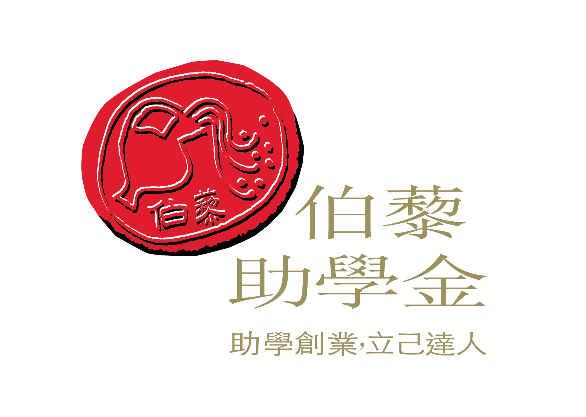 2020年伯藜假期社会实践（志愿服务）记录手册江苏陶欣伯助学基金会二零二零年一月社会志愿服务日常记录  注意事项：志愿服务期间以项目团队为单位每天进行记录，无需每人单独记录；“时间”填写具体到年月日，“地点”具体到村镇/街道；“项目成员”填写每天参与志愿服务的同学姓名，“服务人数”为每天志愿服务对象的人数；志愿服务内容记录：主要记录志愿服务过程中的主要信息，通过哪些方式开展了哪些方面的志愿服务活动，志愿服务情况等；志愿服务点滴记录：记录志愿服务过程中的大小事件、温情点滴等；志愿服务反思与改进：记录志愿服务过程中遇到的问题与不足，提出优化建议，进行反思改进；志愿服务图像记录：上传4张开展志愿服务当天拍摄的照片，照片要求为清晰原图，且注意保护服务对象的隐私；成果篇丨志愿服务总结报告丨媒体报道丨产出材料丨报告发表丨志愿服务总结报告志愿服务总结报告内容、格式要求志愿服务内容要求建议内容包含：项目基本信息（项目名称、项目目标、项目周期、项目受益人群、项目团队等项目信息）、项目实施情况、项目实施面临的问题、经验总结与反思、服务对象的感受与评价、媒体传播及社会影响、改变的故事（服务对象的改变、团队成员的改变）、附件（团队成员小结、服务对象的评价文字材料、项目照片<1M以上>、视频资料等）等。志愿服务总结报告格式要求标题要求1. 字体：黑体2. 大小：四号（一级标题）、小四（二级标题、三级标题）3. 颜色：黑色4. 行距：1.5倍5. 首行缩进：2字符  内容要求1. 字体：宋体2. 大小：小四3. 颜色：黑色4. 行距：1.5倍5. 首行缩进：2字符  XXXX志愿服务总结报告一、项目基本信息二、项目实施情况三、项目实施面临的问题四、经验总结与反思五、服务对象的感受与评价六、媒体传播及社会影响七、改变的故事八、附件丨媒体报道丨产出材料丨报告发表关注我们：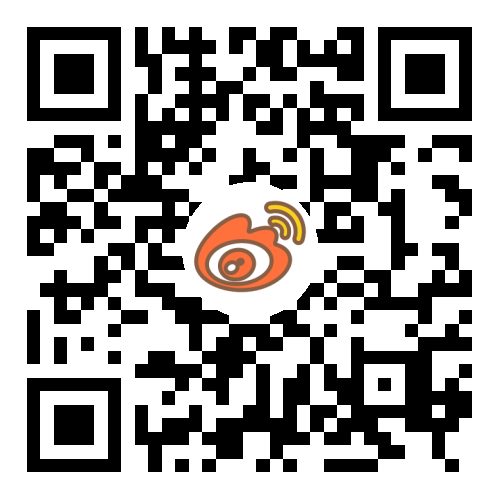 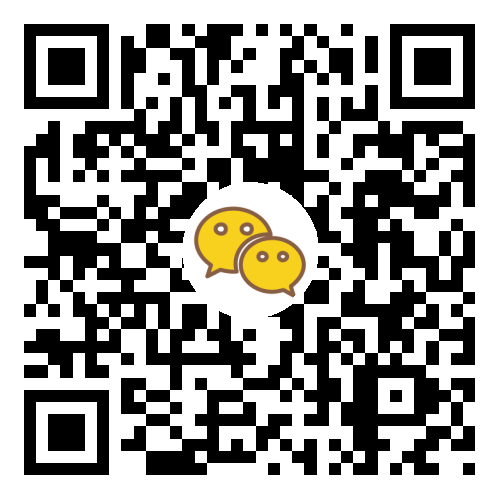 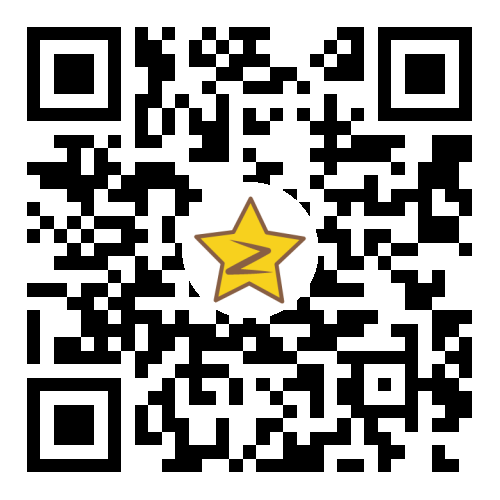 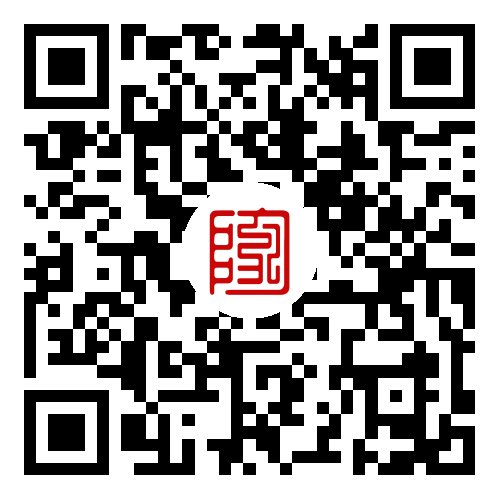 项目名称项目地点项目周期项目负责人项目成员学校名称假期社会实践志愿服务记录假期社会实践志愿服务记录假期社会实践志愿服务记录假期社会实践志愿服务记录假期社会实践志愿服务记录假期社会实践志愿服务记录第1天第1天第1天第1天第1天第1天时间2019年7月XX日地点XX镇XX村记录人XXX项目成员XXX、XXX、XXXXXX、XXX、XXXXXX、XXX、XXX服务人数XX人一、志愿服务内容记录请按以下要求填写：1. 字体：宋体2. 大小：五号3. 颜色：黑色4. 行距：1.0倍5. 首行缩进：2字符6. 字数在600字以内（填写时请删除以上提示信息！）一、志愿服务内容记录请按以下要求填写：1. 字体：宋体2. 大小：五号3. 颜色：黑色4. 行距：1.0倍5. 首行缩进：2字符6. 字数在600字以内（填写时请删除以上提示信息！）一、志愿服务内容记录请按以下要求填写：1. 字体：宋体2. 大小：五号3. 颜色：黑色4. 行距：1.0倍5. 首行缩进：2字符6. 字数在600字以内（填写时请删除以上提示信息！）一、志愿服务内容记录请按以下要求填写：1. 字体：宋体2. 大小：五号3. 颜色：黑色4. 行距：1.0倍5. 首行缩进：2字符6. 字数在600字以内（填写时请删除以上提示信息！）一、志愿服务内容记录请按以下要求填写：1. 字体：宋体2. 大小：五号3. 颜色：黑色4. 行距：1.0倍5. 首行缩进：2字符6. 字数在600字以内（填写时请删除以上提示信息！）一、志愿服务内容记录请按以下要求填写：1. 字体：宋体2. 大小：五号3. 颜色：黑色4. 行距：1.0倍5. 首行缩进：2字符6. 字数在600字以内（填写时请删除以上提示信息！）二、志愿服务点滴记录请按以下要求填写：1. 字体：宋体2. 大小：五号3. 颜色：黑色4. 行距：1.0倍5. 首行缩进：2字符6. 字数在500字以内（填写时请删除以上提示信息！）二、志愿服务点滴记录请按以下要求填写：1. 字体：宋体2. 大小：五号3. 颜色：黑色4. 行距：1.0倍5. 首行缩进：2字符6. 字数在500字以内（填写时请删除以上提示信息！）二、志愿服务点滴记录请按以下要求填写：1. 字体：宋体2. 大小：五号3. 颜色：黑色4. 行距：1.0倍5. 首行缩进：2字符6. 字数在500字以内（填写时请删除以上提示信息！）二、志愿服务点滴记录请按以下要求填写：1. 字体：宋体2. 大小：五号3. 颜色：黑色4. 行距：1.0倍5. 首行缩进：2字符6. 字数在500字以内（填写时请删除以上提示信息！）二、志愿服务点滴记录请按以下要求填写：1. 字体：宋体2. 大小：五号3. 颜色：黑色4. 行距：1.0倍5. 首行缩进：2字符6. 字数在500字以内（填写时请删除以上提示信息！）二、志愿服务点滴记录请按以下要求填写：1. 字体：宋体2. 大小：五号3. 颜色：黑色4. 行距：1.0倍5. 首行缩进：2字符6. 字数在500字以内（填写时请删除以上提示信息！）三、志愿服务反思与改进请按以下要求填写：1. 字体：宋体2. 大小：五号3. 颜色：黑色4. 行距：1.0倍5. 首行缩进：2字符6. 字数在500字以内（填写时请删除以上提示信息！）三、志愿服务反思与改进请按以下要求填写：1. 字体：宋体2. 大小：五号3. 颜色：黑色4. 行距：1.0倍5. 首行缩进：2字符6. 字数在500字以内（填写时请删除以上提示信息！）三、志愿服务反思与改进请按以下要求填写：1. 字体：宋体2. 大小：五号3. 颜色：黑色4. 行距：1.0倍5. 首行缩进：2字符6. 字数在500字以内（填写时请删除以上提示信息！）三、志愿服务反思与改进请按以下要求填写：1. 字体：宋体2. 大小：五号3. 颜色：黑色4. 行距：1.0倍5. 首行缩进：2字符6. 字数在500字以内（填写时请删除以上提示信息！）三、志愿服务反思与改进请按以下要求填写：1. 字体：宋体2. 大小：五号3. 颜色：黑色4. 行距：1.0倍5. 首行缩进：2字符6. 字数在500字以内（填写时请删除以上提示信息！）三、志愿服务反思与改进请按以下要求填写：1. 字体：宋体2. 大小：五号3. 颜色：黑色4. 行距：1.0倍5. 首行缩进：2字符6. 字数在500字以内（填写时请删除以上提示信息！）四、志愿服务图像记录四、志愿服务图像记录四、志愿服务图像记录四、志愿服务图像记录四、志愿服务图像记录四、志愿服务图像记录假期社会实践志愿服务记录假期社会实践志愿服务记录假期社会实践志愿服务记录假期社会实践志愿服务记录假期社会实践志愿服务记录假期社会实践志愿服务记录第2天第2天第2天第2天第2天第2天时间2019年7月XX日地点XX镇XX村记录人XXX项目成员XXX、XXX、XXXXXX、XXX、XXXXXX、XXX、XXX服务人数XX人一、志愿服务内容记录请按以下要求填写：1. 字体：宋体2. 大小：五号3. 颜色：黑色4. 行距：1.0倍5. 首行缩进：2字符6. 字数在600字以内（填写时请删除以上提示信息！）一、志愿服务内容记录请按以下要求填写：1. 字体：宋体2. 大小：五号3. 颜色：黑色4. 行距：1.0倍5. 首行缩进：2字符6. 字数在600字以内（填写时请删除以上提示信息！）一、志愿服务内容记录请按以下要求填写：1. 字体：宋体2. 大小：五号3. 颜色：黑色4. 行距：1.0倍5. 首行缩进：2字符6. 字数在600字以内（填写时请删除以上提示信息！）一、志愿服务内容记录请按以下要求填写：1. 字体：宋体2. 大小：五号3. 颜色：黑色4. 行距：1.0倍5. 首行缩进：2字符6. 字数在600字以内（填写时请删除以上提示信息！）一、志愿服务内容记录请按以下要求填写：1. 字体：宋体2. 大小：五号3. 颜色：黑色4. 行距：1.0倍5. 首行缩进：2字符6. 字数在600字以内（填写时请删除以上提示信息！）一、志愿服务内容记录请按以下要求填写：1. 字体：宋体2. 大小：五号3. 颜色：黑色4. 行距：1.0倍5. 首行缩进：2字符6. 字数在600字以内（填写时请删除以上提示信息！）二、志愿服务点滴记录请按以下要求填写：1. 字体：宋体2. 大小：五号3. 颜色：黑色4. 行距：1.0倍5. 首行缩进：2字符6. 字数在500字以内（填写时请删除以上提示信息！）二、志愿服务点滴记录请按以下要求填写：1. 字体：宋体2. 大小：五号3. 颜色：黑色4. 行距：1.0倍5. 首行缩进：2字符6. 字数在500字以内（填写时请删除以上提示信息！）二、志愿服务点滴记录请按以下要求填写：1. 字体：宋体2. 大小：五号3. 颜色：黑色4. 行距：1.0倍5. 首行缩进：2字符6. 字数在500字以内（填写时请删除以上提示信息！）二、志愿服务点滴记录请按以下要求填写：1. 字体：宋体2. 大小：五号3. 颜色：黑色4. 行距：1.0倍5. 首行缩进：2字符6. 字数在500字以内（填写时请删除以上提示信息！）二、志愿服务点滴记录请按以下要求填写：1. 字体：宋体2. 大小：五号3. 颜色：黑色4. 行距：1.0倍5. 首行缩进：2字符6. 字数在500字以内（填写时请删除以上提示信息！）二、志愿服务点滴记录请按以下要求填写：1. 字体：宋体2. 大小：五号3. 颜色：黑色4. 行距：1.0倍5. 首行缩进：2字符6. 字数在500字以内（填写时请删除以上提示信息！）三、志愿服务反思与改进请按以下要求填写：1. 字体：宋体2. 大小：五号3. 颜色：黑色4. 行距：1.0倍5. 首行缩进：2字符6. 字数在500字以内（填写时请删除以上提示信息！）三、志愿服务反思与改进请按以下要求填写：1. 字体：宋体2. 大小：五号3. 颜色：黑色4. 行距：1.0倍5. 首行缩进：2字符6. 字数在500字以内（填写时请删除以上提示信息！）三、志愿服务反思与改进请按以下要求填写：1. 字体：宋体2. 大小：五号3. 颜色：黑色4. 行距：1.0倍5. 首行缩进：2字符6. 字数在500字以内（填写时请删除以上提示信息！）三、志愿服务反思与改进请按以下要求填写：1. 字体：宋体2. 大小：五号3. 颜色：黑色4. 行距：1.0倍5. 首行缩进：2字符6. 字数在500字以内（填写时请删除以上提示信息！）三、志愿服务反思与改进请按以下要求填写：1. 字体：宋体2. 大小：五号3. 颜色：黑色4. 行距：1.0倍5. 首行缩进：2字符6. 字数在500字以内（填写时请删除以上提示信息！）三、志愿服务反思与改进请按以下要求填写：1. 字体：宋体2. 大小：五号3. 颜色：黑色4. 行距：1.0倍5. 首行缩进：2字符6. 字数在500字以内（填写时请删除以上提示信息！）四、志愿服务图像记录四、志愿服务图像记录四、志愿服务图像记录四、志愿服务图像记录四、志愿服务图像记录四、志愿服务图像记录假期社会实践志愿服务记录假期社会实践志愿服务记录假期社会实践志愿服务记录假期社会实践志愿服务记录假期社会实践志愿服务记录假期社会实践志愿服务记录第3天第3天第3天第3天第3天第3天时间2019年7月XX日地点XX镇XX村记录人XXX项目成员XXX、XXX、XXXXXX、XXX、XXXXXX、XXX、XXX服务人数XX人一、志愿服务内容记录请按以下要求填写：1. 字体：宋体2. 大小：五号3. 颜色：黑色4. 行距：1.0倍5. 首行缩进：2字符6. 字数在600字以内（填写时请删除以上提示信息！）一、志愿服务内容记录请按以下要求填写：1. 字体：宋体2. 大小：五号3. 颜色：黑色4. 行距：1.0倍5. 首行缩进：2字符6. 字数在600字以内（填写时请删除以上提示信息！）一、志愿服务内容记录请按以下要求填写：1. 字体：宋体2. 大小：五号3. 颜色：黑色4. 行距：1.0倍5. 首行缩进：2字符6. 字数在600字以内（填写时请删除以上提示信息！）一、志愿服务内容记录请按以下要求填写：1. 字体：宋体2. 大小：五号3. 颜色：黑色4. 行距：1.0倍5. 首行缩进：2字符6. 字数在600字以内（填写时请删除以上提示信息！）一、志愿服务内容记录请按以下要求填写：1. 字体：宋体2. 大小：五号3. 颜色：黑色4. 行距：1.0倍5. 首行缩进：2字符6. 字数在600字以内（填写时请删除以上提示信息！）一、志愿服务内容记录请按以下要求填写：1. 字体：宋体2. 大小：五号3. 颜色：黑色4. 行距：1.0倍5. 首行缩进：2字符6. 字数在600字以内（填写时请删除以上提示信息！）二、志愿服务点滴记录请按以下要求填写：1. 字体：宋体2. 大小：五号3. 颜色：黑色4. 行距：1.0倍5. 首行缩进：2字符6. 字数在500字以内（填写时请删除以上提示信息！）二、志愿服务点滴记录请按以下要求填写：1. 字体：宋体2. 大小：五号3. 颜色：黑色4. 行距：1.0倍5. 首行缩进：2字符6. 字数在500字以内（填写时请删除以上提示信息！）二、志愿服务点滴记录请按以下要求填写：1. 字体：宋体2. 大小：五号3. 颜色：黑色4. 行距：1.0倍5. 首行缩进：2字符6. 字数在500字以内（填写时请删除以上提示信息！）二、志愿服务点滴记录请按以下要求填写：1. 字体：宋体2. 大小：五号3. 颜色：黑色4. 行距：1.0倍5. 首行缩进：2字符6. 字数在500字以内（填写时请删除以上提示信息！）二、志愿服务点滴记录请按以下要求填写：1. 字体：宋体2. 大小：五号3. 颜色：黑色4. 行距：1.0倍5. 首行缩进：2字符6. 字数在500字以内（填写时请删除以上提示信息！）二、志愿服务点滴记录请按以下要求填写：1. 字体：宋体2. 大小：五号3. 颜色：黑色4. 行距：1.0倍5. 首行缩进：2字符6. 字数在500字以内（填写时请删除以上提示信息！）三、志愿服务反思与改进请按以下要求填写：1. 字体：宋体2. 大小：五号3. 颜色：黑色4. 行距：1.0倍5. 首行缩进：2字符6. 字数在500字以内（填写时请删除以上提示信息！）三、志愿服务反思与改进请按以下要求填写：1. 字体：宋体2. 大小：五号3. 颜色：黑色4. 行距：1.0倍5. 首行缩进：2字符6. 字数在500字以内（填写时请删除以上提示信息！）三、志愿服务反思与改进请按以下要求填写：1. 字体：宋体2. 大小：五号3. 颜色：黑色4. 行距：1.0倍5. 首行缩进：2字符6. 字数在500字以内（填写时请删除以上提示信息！）三、志愿服务反思与改进请按以下要求填写：1. 字体：宋体2. 大小：五号3. 颜色：黑色4. 行距：1.0倍5. 首行缩进：2字符6. 字数在500字以内（填写时请删除以上提示信息！）三、志愿服务反思与改进请按以下要求填写：1. 字体：宋体2. 大小：五号3. 颜色：黑色4. 行距：1.0倍5. 首行缩进：2字符6. 字数在500字以内（填写时请删除以上提示信息！）三、志愿服务反思与改进请按以下要求填写：1. 字体：宋体2. 大小：五号3. 颜色：黑色4. 行距：1.0倍5. 首行缩进：2字符6. 字数在500字以内（填写时请删除以上提示信息！）四、志愿服务图像记录四、志愿服务图像记录四、志愿服务图像记录四、志愿服务图像记录四、志愿服务图像记录四、志愿服务图像记录假期社会实践志愿服务记录假期社会实践志愿服务记录假期社会实践志愿服务记录假期社会实践志愿服务记录假期社会实践志愿服务记录假期社会实践志愿服务记录第4天第4天第4天第4天第4天第4天时间2019年7月XX日地点XX镇XX村记录人XXX项目成员XXX、XXX、XXXXXX、XXX、XXXXXX、XXX、XXX服务人数XX人一、志愿服务内容记录请按以下要求填写：1. 字体：宋体2. 大小：五号3. 颜色：黑色4. 行距：1.0倍5. 首行缩进：2字符6. 字数在600字以内（填写时请删除以上提示信息！）一、志愿服务内容记录请按以下要求填写：1. 字体：宋体2. 大小：五号3. 颜色：黑色4. 行距：1.0倍5. 首行缩进：2字符6. 字数在600字以内（填写时请删除以上提示信息！）一、志愿服务内容记录请按以下要求填写：1. 字体：宋体2. 大小：五号3. 颜色：黑色4. 行距：1.0倍5. 首行缩进：2字符6. 字数在600字以内（填写时请删除以上提示信息！）一、志愿服务内容记录请按以下要求填写：1. 字体：宋体2. 大小：五号3. 颜色：黑色4. 行距：1.0倍5. 首行缩进：2字符6. 字数在600字以内（填写时请删除以上提示信息！）一、志愿服务内容记录请按以下要求填写：1. 字体：宋体2. 大小：五号3. 颜色：黑色4. 行距：1.0倍5. 首行缩进：2字符6. 字数在600字以内（填写时请删除以上提示信息！）一、志愿服务内容记录请按以下要求填写：1. 字体：宋体2. 大小：五号3. 颜色：黑色4. 行距：1.0倍5. 首行缩进：2字符6. 字数在600字以内（填写时请删除以上提示信息！）二、志愿服务点滴记录请按以下要求填写：1. 字体：宋体2. 大小：五号3. 颜色：黑色4. 行距：1.0倍5. 首行缩进：2字符6. 字数在500字以内（填写时请删除以上提示信息！）二、志愿服务点滴记录请按以下要求填写：1. 字体：宋体2. 大小：五号3. 颜色：黑色4. 行距：1.0倍5. 首行缩进：2字符6. 字数在500字以内（填写时请删除以上提示信息！）二、志愿服务点滴记录请按以下要求填写：1. 字体：宋体2. 大小：五号3. 颜色：黑色4. 行距：1.0倍5. 首行缩进：2字符6. 字数在500字以内（填写时请删除以上提示信息！）二、志愿服务点滴记录请按以下要求填写：1. 字体：宋体2. 大小：五号3. 颜色：黑色4. 行距：1.0倍5. 首行缩进：2字符6. 字数在500字以内（填写时请删除以上提示信息！）二、志愿服务点滴记录请按以下要求填写：1. 字体：宋体2. 大小：五号3. 颜色：黑色4. 行距：1.0倍5. 首行缩进：2字符6. 字数在500字以内（填写时请删除以上提示信息！）二、志愿服务点滴记录请按以下要求填写：1. 字体：宋体2. 大小：五号3. 颜色：黑色4. 行距：1.0倍5. 首行缩进：2字符6. 字数在500字以内（填写时请删除以上提示信息！）三、志愿服务反思与改进请按以下要求填写：1. 字体：宋体2. 大小：五号3. 颜色：黑色4. 行距：1.0倍5. 首行缩进：2字符6. 字数在500字以内（填写时请删除以上提示信息！）三、志愿服务反思与改进请按以下要求填写：1. 字体：宋体2. 大小：五号3. 颜色：黑色4. 行距：1.0倍5. 首行缩进：2字符6. 字数在500字以内（填写时请删除以上提示信息！）三、志愿服务反思与改进请按以下要求填写：1. 字体：宋体2. 大小：五号3. 颜色：黑色4. 行距：1.0倍5. 首行缩进：2字符6. 字数在500字以内（填写时请删除以上提示信息！）三、志愿服务反思与改进请按以下要求填写：1. 字体：宋体2. 大小：五号3. 颜色：黑色4. 行距：1.0倍5. 首行缩进：2字符6. 字数在500字以内（填写时请删除以上提示信息！）三、志愿服务反思与改进请按以下要求填写：1. 字体：宋体2. 大小：五号3. 颜色：黑色4. 行距：1.0倍5. 首行缩进：2字符6. 字数在500字以内（填写时请删除以上提示信息！）三、志愿服务反思与改进请按以下要求填写：1. 字体：宋体2. 大小：五号3. 颜色：黑色4. 行距：1.0倍5. 首行缩进：2字符6. 字数在500字以内（填写时请删除以上提示信息！）四、志愿服务图像记录四、志愿服务图像记录四、志愿服务图像记录四、志愿服务图像记录四、志愿服务图像记录四、志愿服务图像记录假期社会实践志愿服务记录假期社会实践志愿服务记录假期社会实践志愿服务记录假期社会实践志愿服务记录假期社会实践志愿服务记录假期社会实践志愿服务记录第5天第5天第5天第5天第5天第5天时间2019年7月XX日地点XX镇XX村记录人XXX项目成员XXX、XXX、XXXXXX、XXX、XXXXXX、XXX、XXX服务人数XX人一、志愿服务内容记录请按以下要求填写：1. 字体：宋体2. 大小：五号3. 颜色：黑色4. 行距：1.0倍5. 首行缩进：2字符6. 字数在600字以内（填写时请删除以上提示信息！）一、志愿服务内容记录请按以下要求填写：1. 字体：宋体2. 大小：五号3. 颜色：黑色4. 行距：1.0倍5. 首行缩进：2字符6. 字数在600字以内（填写时请删除以上提示信息！）一、志愿服务内容记录请按以下要求填写：1. 字体：宋体2. 大小：五号3. 颜色：黑色4. 行距：1.0倍5. 首行缩进：2字符6. 字数在600字以内（填写时请删除以上提示信息！）一、志愿服务内容记录请按以下要求填写：1. 字体：宋体2. 大小：五号3. 颜色：黑色4. 行距：1.0倍5. 首行缩进：2字符6. 字数在600字以内（填写时请删除以上提示信息！）一、志愿服务内容记录请按以下要求填写：1. 字体：宋体2. 大小：五号3. 颜色：黑色4. 行距：1.0倍5. 首行缩进：2字符6. 字数在600字以内（填写时请删除以上提示信息！）一、志愿服务内容记录请按以下要求填写：1. 字体：宋体2. 大小：五号3. 颜色：黑色4. 行距：1.0倍5. 首行缩进：2字符6. 字数在600字以内（填写时请删除以上提示信息！）二、志愿服务点滴记录请按以下要求填写：1. 字体：宋体2. 大小：五号3. 颜色：黑色4. 行距：1.0倍5. 首行缩进：2字符6. 字数在500字以内（填写时请删除以上提示信息！）二、志愿服务点滴记录请按以下要求填写：1. 字体：宋体2. 大小：五号3. 颜色：黑色4. 行距：1.0倍5. 首行缩进：2字符6. 字数在500字以内（填写时请删除以上提示信息！）二、志愿服务点滴记录请按以下要求填写：1. 字体：宋体2. 大小：五号3. 颜色：黑色4. 行距：1.0倍5. 首行缩进：2字符6. 字数在500字以内（填写时请删除以上提示信息！）二、志愿服务点滴记录请按以下要求填写：1. 字体：宋体2. 大小：五号3. 颜色：黑色4. 行距：1.0倍5. 首行缩进：2字符6. 字数在500字以内（填写时请删除以上提示信息！）二、志愿服务点滴记录请按以下要求填写：1. 字体：宋体2. 大小：五号3. 颜色：黑色4. 行距：1.0倍5. 首行缩进：2字符6. 字数在500字以内（填写时请删除以上提示信息！）二、志愿服务点滴记录请按以下要求填写：1. 字体：宋体2. 大小：五号3. 颜色：黑色4. 行距：1.0倍5. 首行缩进：2字符6. 字数在500字以内（填写时请删除以上提示信息！）三、志愿服务反思与改进请按以下要求填写：1. 字体：宋体2. 大小：五号3. 颜色：黑色4. 行距：1.0倍5. 首行缩进：2字符6. 字数在500字以内（填写时请删除以上提示信息！）三、志愿服务反思与改进请按以下要求填写：1. 字体：宋体2. 大小：五号3. 颜色：黑色4. 行距：1.0倍5. 首行缩进：2字符6. 字数在500字以内（填写时请删除以上提示信息！）三、志愿服务反思与改进请按以下要求填写：1. 字体：宋体2. 大小：五号3. 颜色：黑色4. 行距：1.0倍5. 首行缩进：2字符6. 字数在500字以内（填写时请删除以上提示信息！）三、志愿服务反思与改进请按以下要求填写：1. 字体：宋体2. 大小：五号3. 颜色：黑色4. 行距：1.0倍5. 首行缩进：2字符6. 字数在500字以内（填写时请删除以上提示信息！）三、志愿服务反思与改进请按以下要求填写：1. 字体：宋体2. 大小：五号3. 颜色：黑色4. 行距：1.0倍5. 首行缩进：2字符6. 字数在500字以内（填写时请删除以上提示信息！）三、志愿服务反思与改进请按以下要求填写：1. 字体：宋体2. 大小：五号3. 颜色：黑色4. 行距：1.0倍5. 首行缩进：2字符6. 字数在500字以内（填写时请删除以上提示信息！）四、志愿服务图像记录四、志愿服务图像记录四、志愿服务图像记录四、志愿服务图像记录四、志愿服务图像记录四、志愿服务图像记录假期社会实践志愿服务记录假期社会实践志愿服务记录假期社会实践志愿服务记录假期社会实践志愿服务记录假期社会实践志愿服务记录假期社会实践志愿服务记录第6天第6天第6天第6天第6天第6天时间2019年7月XX日地点XX镇XX村记录人XXX项目成员XXX、XXX、XXXXXX、XXX、XXXXXX、XXX、XXX服务人数XX人一、志愿服务内容记录请按以下要求填写：1. 字体：宋体2. 大小：五号3. 颜色：黑色4. 行距：1.0倍5. 首行缩进：2字符6. 字数在600字以内（填写时请删除以上提示信息！）一、志愿服务内容记录请按以下要求填写：1. 字体：宋体2. 大小：五号3. 颜色：黑色4. 行距：1.0倍5. 首行缩进：2字符6. 字数在600字以内（填写时请删除以上提示信息！）一、志愿服务内容记录请按以下要求填写：1. 字体：宋体2. 大小：五号3. 颜色：黑色4. 行距：1.0倍5. 首行缩进：2字符6. 字数在600字以内（填写时请删除以上提示信息！）一、志愿服务内容记录请按以下要求填写：1. 字体：宋体2. 大小：五号3. 颜色：黑色4. 行距：1.0倍5. 首行缩进：2字符6. 字数在600字以内（填写时请删除以上提示信息！）一、志愿服务内容记录请按以下要求填写：1. 字体：宋体2. 大小：五号3. 颜色：黑色4. 行距：1.0倍5. 首行缩进：2字符6. 字数在600字以内（填写时请删除以上提示信息！）一、志愿服务内容记录请按以下要求填写：1. 字体：宋体2. 大小：五号3. 颜色：黑色4. 行距：1.0倍5. 首行缩进：2字符6. 字数在600字以内（填写时请删除以上提示信息！）二、志愿服务点滴记录请按以下要求填写：1. 字体：宋体2. 大小：五号3. 颜色：黑色4. 行距：1.0倍5. 首行缩进：2字符6. 字数在500字以内（填写时请删除以上提示信息！）二、志愿服务点滴记录请按以下要求填写：1. 字体：宋体2. 大小：五号3. 颜色：黑色4. 行距：1.0倍5. 首行缩进：2字符6. 字数在500字以内（填写时请删除以上提示信息！）二、志愿服务点滴记录请按以下要求填写：1. 字体：宋体2. 大小：五号3. 颜色：黑色4. 行距：1.0倍5. 首行缩进：2字符6. 字数在500字以内（填写时请删除以上提示信息！）二、志愿服务点滴记录请按以下要求填写：1. 字体：宋体2. 大小：五号3. 颜色：黑色4. 行距：1.0倍5. 首行缩进：2字符6. 字数在500字以内（填写时请删除以上提示信息！）二、志愿服务点滴记录请按以下要求填写：1. 字体：宋体2. 大小：五号3. 颜色：黑色4. 行距：1.0倍5. 首行缩进：2字符6. 字数在500字以内（填写时请删除以上提示信息！）二、志愿服务点滴记录请按以下要求填写：1. 字体：宋体2. 大小：五号3. 颜色：黑色4. 行距：1.0倍5. 首行缩进：2字符6. 字数在500字以内（填写时请删除以上提示信息！）三、志愿服务反思与改进请按以下要求填写：1. 字体：宋体2. 大小：五号3. 颜色：黑色4. 行距：1.0倍5. 首行缩进：2字符6. 字数在500字以内（填写时请删除以上提示信息！）三、志愿服务反思与改进请按以下要求填写：1. 字体：宋体2. 大小：五号3. 颜色：黑色4. 行距：1.0倍5. 首行缩进：2字符6. 字数在500字以内（填写时请删除以上提示信息！）三、志愿服务反思与改进请按以下要求填写：1. 字体：宋体2. 大小：五号3. 颜色：黑色4. 行距：1.0倍5. 首行缩进：2字符6. 字数在500字以内（填写时请删除以上提示信息！）三、志愿服务反思与改进请按以下要求填写：1. 字体：宋体2. 大小：五号3. 颜色：黑色4. 行距：1.0倍5. 首行缩进：2字符6. 字数在500字以内（填写时请删除以上提示信息！）三、志愿服务反思与改进请按以下要求填写：1. 字体：宋体2. 大小：五号3. 颜色：黑色4. 行距：1.0倍5. 首行缩进：2字符6. 字数在500字以内（填写时请删除以上提示信息！）三、志愿服务反思与改进请按以下要求填写：1. 字体：宋体2. 大小：五号3. 颜色：黑色4. 行距：1.0倍5. 首行缩进：2字符6. 字数在500字以内（填写时请删除以上提示信息！）四、志愿服务图像记录四、志愿服务图像记录四、志愿服务图像记录四、志愿服务图像记录四、志愿服务图像记录四、志愿服务图像记录假期社会实践志愿服务记录假期社会实践志愿服务记录假期社会实践志愿服务记录假期社会实践志愿服务记录假期社会实践志愿服务记录假期社会实践志愿服务记录第7天第7天第7天第7天第7天第7天时间2019年7月XX日地点XX镇XX村记录人XXX项目成员XXX、XXX、XXXXXX、XXX、XXXXXX、XXX、XXX服务人数XX人一、志愿服务内容记录请按以下要求填写：1. 字体：宋体2. 大小：五号3. 颜色：黑色4. 行距：1.0倍5. 首行缩进：2字符6. 字数在600字以内（填写时请删除以上提示信息！）一、志愿服务内容记录请按以下要求填写：1. 字体：宋体2. 大小：五号3. 颜色：黑色4. 行距：1.0倍5. 首行缩进：2字符6. 字数在600字以内（填写时请删除以上提示信息！）一、志愿服务内容记录请按以下要求填写：1. 字体：宋体2. 大小：五号3. 颜色：黑色4. 行距：1.0倍5. 首行缩进：2字符6. 字数在600字以内（填写时请删除以上提示信息！）一、志愿服务内容记录请按以下要求填写：1. 字体：宋体2. 大小：五号3. 颜色：黑色4. 行距：1.0倍5. 首行缩进：2字符6. 字数在600字以内（填写时请删除以上提示信息！）一、志愿服务内容记录请按以下要求填写：1. 字体：宋体2. 大小：五号3. 颜色：黑色4. 行距：1.0倍5. 首行缩进：2字符6. 字数在600字以内（填写时请删除以上提示信息！）一、志愿服务内容记录请按以下要求填写：1. 字体：宋体2. 大小：五号3. 颜色：黑色4. 行距：1.0倍5. 首行缩进：2字符6. 字数在600字以内（填写时请删除以上提示信息！）二、志愿服务点滴记录请按以下要求填写：1. 字体：宋体2. 大小：五号3. 颜色：黑色4. 行距：1.0倍5. 首行缩进：2字符6. 字数在500字以内（填写时请删除以上提示信息！）二、志愿服务点滴记录请按以下要求填写：1. 字体：宋体2. 大小：五号3. 颜色：黑色4. 行距：1.0倍5. 首行缩进：2字符6. 字数在500字以内（填写时请删除以上提示信息！）二、志愿服务点滴记录请按以下要求填写：1. 字体：宋体2. 大小：五号3. 颜色：黑色4. 行距：1.0倍5. 首行缩进：2字符6. 字数在500字以内（填写时请删除以上提示信息！）二、志愿服务点滴记录请按以下要求填写：1. 字体：宋体2. 大小：五号3. 颜色：黑色4. 行距：1.0倍5. 首行缩进：2字符6. 字数在500字以内（填写时请删除以上提示信息！）二、志愿服务点滴记录请按以下要求填写：1. 字体：宋体2. 大小：五号3. 颜色：黑色4. 行距：1.0倍5. 首行缩进：2字符6. 字数在500字以内（填写时请删除以上提示信息！）二、志愿服务点滴记录请按以下要求填写：1. 字体：宋体2. 大小：五号3. 颜色：黑色4. 行距：1.0倍5. 首行缩进：2字符6. 字数在500字以内（填写时请删除以上提示信息！）三、志愿服务反思与改进请按以下要求填写：1. 字体：宋体2. 大小：五号3. 颜色：黑色4. 行距：1.0倍5. 首行缩进：2字符6. 字数在500字以内（填写时请删除以上提示信息！）三、志愿服务反思与改进请按以下要求填写：1. 字体：宋体2. 大小：五号3. 颜色：黑色4. 行距：1.0倍5. 首行缩进：2字符6. 字数在500字以内（填写时请删除以上提示信息！）三、志愿服务反思与改进请按以下要求填写：1. 字体：宋体2. 大小：五号3. 颜色：黑色4. 行距：1.0倍5. 首行缩进：2字符6. 字数在500字以内（填写时请删除以上提示信息！）三、志愿服务反思与改进请按以下要求填写：1. 字体：宋体2. 大小：五号3. 颜色：黑色4. 行距：1.0倍5. 首行缩进：2字符6. 字数在500字以内（填写时请删除以上提示信息！）三、志愿服务反思与改进请按以下要求填写：1. 字体：宋体2. 大小：五号3. 颜色：黑色4. 行距：1.0倍5. 首行缩进：2字符6. 字数在500字以内（填写时请删除以上提示信息！）三、志愿服务反思与改进请按以下要求填写：1. 字体：宋体2. 大小：五号3. 颜色：黑色4. 行距：1.0倍5. 首行缩进：2字符6. 字数在500字以内（填写时请删除以上提示信息！）四、志愿服务图像记录四、志愿服务图像记录四、志愿服务图像记录四、志愿服务图像记录四、志愿服务图像记录四、志愿服务图像记录假期社会实践志愿服务记录假期社会实践志愿服务记录假期社会实践志愿服务记录假期社会实践志愿服务记录假期社会实践志愿服务记录假期社会实践志愿服务记录第8天第8天第8天第8天第8天第8天时间2019年7月XX日地点XX镇XX村记录人XXX项目成员XXX、XXX、XXXXXX、XXX、XXXXXX、XXX、XXX服务人数XX人一、志愿服务内容记录请按以下要求填写：1. 字体：宋体2. 大小：五号3. 颜色：黑色4. 行距：1.0倍5. 首行缩进：2字符6. 字数在600字以内（填写时请删除以上提示信息！）一、志愿服务内容记录请按以下要求填写：1. 字体：宋体2. 大小：五号3. 颜色：黑色4. 行距：1.0倍5. 首行缩进：2字符6. 字数在600字以内（填写时请删除以上提示信息！）一、志愿服务内容记录请按以下要求填写：1. 字体：宋体2. 大小：五号3. 颜色：黑色4. 行距：1.0倍5. 首行缩进：2字符6. 字数在600字以内（填写时请删除以上提示信息！）一、志愿服务内容记录请按以下要求填写：1. 字体：宋体2. 大小：五号3. 颜色：黑色4. 行距：1.0倍5. 首行缩进：2字符6. 字数在600字以内（填写时请删除以上提示信息！）一、志愿服务内容记录请按以下要求填写：1. 字体：宋体2. 大小：五号3. 颜色：黑色4. 行距：1.0倍5. 首行缩进：2字符6. 字数在600字以内（填写时请删除以上提示信息！）一、志愿服务内容记录请按以下要求填写：1. 字体：宋体2. 大小：五号3. 颜色：黑色4. 行距：1.0倍5. 首行缩进：2字符6. 字数在600字以内（填写时请删除以上提示信息！）二、志愿服务点滴记录请按以下要求填写：1. 字体：宋体2. 大小：五号3. 颜色：黑色4. 行距：1.0倍5. 首行缩进：2字符6. 字数在500字以内（填写时请删除以上提示信息！）二、志愿服务点滴记录请按以下要求填写：1. 字体：宋体2. 大小：五号3. 颜色：黑色4. 行距：1.0倍5. 首行缩进：2字符6. 字数在500字以内（填写时请删除以上提示信息！）二、志愿服务点滴记录请按以下要求填写：1. 字体：宋体2. 大小：五号3. 颜色：黑色4. 行距：1.0倍5. 首行缩进：2字符6. 字数在500字以内（填写时请删除以上提示信息！）二、志愿服务点滴记录请按以下要求填写：1. 字体：宋体2. 大小：五号3. 颜色：黑色4. 行距：1.0倍5. 首行缩进：2字符6. 字数在500字以内（填写时请删除以上提示信息！）二、志愿服务点滴记录请按以下要求填写：1. 字体：宋体2. 大小：五号3. 颜色：黑色4. 行距：1.0倍5. 首行缩进：2字符6. 字数在500字以内（填写时请删除以上提示信息！）二、志愿服务点滴记录请按以下要求填写：1. 字体：宋体2. 大小：五号3. 颜色：黑色4. 行距：1.0倍5. 首行缩进：2字符6. 字数在500字以内（填写时请删除以上提示信息！）三、志愿服务反思与改进请按以下要求填写：1. 字体：宋体2. 大小：五号3. 颜色：黑色4. 行距：1.0倍5. 首行缩进：2字符6. 字数在500字以内（填写时请删除以上提示信息！）三、志愿服务反思与改进请按以下要求填写：1. 字体：宋体2. 大小：五号3. 颜色：黑色4. 行距：1.0倍5. 首行缩进：2字符6. 字数在500字以内（填写时请删除以上提示信息！）三、志愿服务反思与改进请按以下要求填写：1. 字体：宋体2. 大小：五号3. 颜色：黑色4. 行距：1.0倍5. 首行缩进：2字符6. 字数在500字以内（填写时请删除以上提示信息！）三、志愿服务反思与改进请按以下要求填写：1. 字体：宋体2. 大小：五号3. 颜色：黑色4. 行距：1.0倍5. 首行缩进：2字符6. 字数在500字以内（填写时请删除以上提示信息！）三、志愿服务反思与改进请按以下要求填写：1. 字体：宋体2. 大小：五号3. 颜色：黑色4. 行距：1.0倍5. 首行缩进：2字符6. 字数在500字以内（填写时请删除以上提示信息！）三、志愿服务反思与改进请按以下要求填写：1. 字体：宋体2. 大小：五号3. 颜色：黑色4. 行距：1.0倍5. 首行缩进：2字符6. 字数在500字以内（填写时请删除以上提示信息！）四、志愿服务图像记录四、志愿服务图像记录四、志愿服务图像记录四、志愿服务图像记录四、志愿服务图像记录四、志愿服务图像记录假期社会实践志愿服务记录假期社会实践志愿服务记录假期社会实践志愿服务记录假期社会实践志愿服务记录假期社会实践志愿服务记录假期社会实践志愿服务记录第9天第9天第9天第9天第9天第9天时间2019年7月XX日地点XX镇XX村记录人XXX项目成员XXX、XXX、XXXXXX、XXX、XXXXXX、XXX、XXX服务人数XX人一、志愿服务内容记录请按以下要求填写：1. 字体：宋体2. 大小：五号3. 颜色：黑色4. 行距：1.0倍5. 首行缩进：2字符6. 字数在600字以内（填写时请删除以上提示信息！）一、志愿服务内容记录请按以下要求填写：1. 字体：宋体2. 大小：五号3. 颜色：黑色4. 行距：1.0倍5. 首行缩进：2字符6. 字数在600字以内（填写时请删除以上提示信息！）一、志愿服务内容记录请按以下要求填写：1. 字体：宋体2. 大小：五号3. 颜色：黑色4. 行距：1.0倍5. 首行缩进：2字符6. 字数在600字以内（填写时请删除以上提示信息！）一、志愿服务内容记录请按以下要求填写：1. 字体：宋体2. 大小：五号3. 颜色：黑色4. 行距：1.0倍5. 首行缩进：2字符6. 字数在600字以内（填写时请删除以上提示信息！）一、志愿服务内容记录请按以下要求填写：1. 字体：宋体2. 大小：五号3. 颜色：黑色4. 行距：1.0倍5. 首行缩进：2字符6. 字数在600字以内（填写时请删除以上提示信息！）一、志愿服务内容记录请按以下要求填写：1. 字体：宋体2. 大小：五号3. 颜色：黑色4. 行距：1.0倍5. 首行缩进：2字符6. 字数在600字以内（填写时请删除以上提示信息！）二、志愿服务点滴记录请按以下要求填写：1. 字体：宋体2. 大小：五号3. 颜色：黑色4. 行距：1.0倍5. 首行缩进：2字符6. 字数在500字以内（填写时请删除以上提示信息！）二、志愿服务点滴记录请按以下要求填写：1. 字体：宋体2. 大小：五号3. 颜色：黑色4. 行距：1.0倍5. 首行缩进：2字符6. 字数在500字以内（填写时请删除以上提示信息！）二、志愿服务点滴记录请按以下要求填写：1. 字体：宋体2. 大小：五号3. 颜色：黑色4. 行距：1.0倍5. 首行缩进：2字符6. 字数在500字以内（填写时请删除以上提示信息！）二、志愿服务点滴记录请按以下要求填写：1. 字体：宋体2. 大小：五号3. 颜色：黑色4. 行距：1.0倍5. 首行缩进：2字符6. 字数在500字以内（填写时请删除以上提示信息！）二、志愿服务点滴记录请按以下要求填写：1. 字体：宋体2. 大小：五号3. 颜色：黑色4. 行距：1.0倍5. 首行缩进：2字符6. 字数在500字以内（填写时请删除以上提示信息！）二、志愿服务点滴记录请按以下要求填写：1. 字体：宋体2. 大小：五号3. 颜色：黑色4. 行距：1.0倍5. 首行缩进：2字符6. 字数在500字以内（填写时请删除以上提示信息！）三、志愿服务反思与改进请按以下要求填写：1. 字体：宋体2. 大小：五号3. 颜色：黑色4. 行距：1.0倍5. 首行缩进：2字符6. 字数在500字以内（填写时请删除以上提示信息！）三、志愿服务反思与改进请按以下要求填写：1. 字体：宋体2. 大小：五号3. 颜色：黑色4. 行距：1.0倍5. 首行缩进：2字符6. 字数在500字以内（填写时请删除以上提示信息！）三、志愿服务反思与改进请按以下要求填写：1. 字体：宋体2. 大小：五号3. 颜色：黑色4. 行距：1.0倍5. 首行缩进：2字符6. 字数在500字以内（填写时请删除以上提示信息！）三、志愿服务反思与改进请按以下要求填写：1. 字体：宋体2. 大小：五号3. 颜色：黑色4. 行距：1.0倍5. 首行缩进：2字符6. 字数在500字以内（填写时请删除以上提示信息！）三、志愿服务反思与改进请按以下要求填写：1. 字体：宋体2. 大小：五号3. 颜色：黑色4. 行距：1.0倍5. 首行缩进：2字符6. 字数在500字以内（填写时请删除以上提示信息！）三、志愿服务反思与改进请按以下要求填写：1. 字体：宋体2. 大小：五号3. 颜色：黑色4. 行距：1.0倍5. 首行缩进：2字符6. 字数在500字以内（填写时请删除以上提示信息！）四、志愿服务图像记录四、志愿服务图像记录四、志愿服务图像记录四、志愿服务图像记录四、志愿服务图像记录四、志愿服务图像记录假期社会实践志愿服务记录假期社会实践志愿服务记录假期社会实践志愿服务记录假期社会实践志愿服务记录假期社会实践志愿服务记录假期社会实践志愿服务记录第10天第10天第10天第10天第10天第10天时间2019年7月XX日地点XX镇XX村记录人XXX项目成员XXX、XXX、XXXXXX、XXX、XXXXXX、XXX、XXX服务人数XX人一、志愿服务内容记录请按以下要求填写：1. 字体：宋体2. 大小：五号3. 颜色：黑色4. 行距：1.0倍5. 首行缩进：2字符6. 字数在600字以内（填写时请删除以上提示信息！）一、志愿服务内容记录请按以下要求填写：1. 字体：宋体2. 大小：五号3. 颜色：黑色4. 行距：1.0倍5. 首行缩进：2字符6. 字数在600字以内（填写时请删除以上提示信息！）一、志愿服务内容记录请按以下要求填写：1. 字体：宋体2. 大小：五号3. 颜色：黑色4. 行距：1.0倍5. 首行缩进：2字符6. 字数在600字以内（填写时请删除以上提示信息！）一、志愿服务内容记录请按以下要求填写：1. 字体：宋体2. 大小：五号3. 颜色：黑色4. 行距：1.0倍5. 首行缩进：2字符6. 字数在600字以内（填写时请删除以上提示信息！）一、志愿服务内容记录请按以下要求填写：1. 字体：宋体2. 大小：五号3. 颜色：黑色4. 行距：1.0倍5. 首行缩进：2字符6. 字数在600字以内（填写时请删除以上提示信息！）一、志愿服务内容记录请按以下要求填写：1. 字体：宋体2. 大小：五号3. 颜色：黑色4. 行距：1.0倍5. 首行缩进：2字符6. 字数在600字以内（填写时请删除以上提示信息！）二、志愿服务点滴记录请按以下要求填写：1. 字体：宋体2. 大小：五号3. 颜色：黑色4. 行距：1.0倍5. 首行缩进：2字符6. 字数在500字以内（填写时请删除以上提示信息！）二、志愿服务点滴记录请按以下要求填写：1. 字体：宋体2. 大小：五号3. 颜色：黑色4. 行距：1.0倍5. 首行缩进：2字符6. 字数在500字以内（填写时请删除以上提示信息！）二、志愿服务点滴记录请按以下要求填写：1. 字体：宋体2. 大小：五号3. 颜色：黑色4. 行距：1.0倍5. 首行缩进：2字符6. 字数在500字以内（填写时请删除以上提示信息！）二、志愿服务点滴记录请按以下要求填写：1. 字体：宋体2. 大小：五号3. 颜色：黑色4. 行距：1.0倍5. 首行缩进：2字符6. 字数在500字以内（填写时请删除以上提示信息！）二、志愿服务点滴记录请按以下要求填写：1. 字体：宋体2. 大小：五号3. 颜色：黑色4. 行距：1.0倍5. 首行缩进：2字符6. 字数在500字以内（填写时请删除以上提示信息！）二、志愿服务点滴记录请按以下要求填写：1. 字体：宋体2. 大小：五号3. 颜色：黑色4. 行距：1.0倍5. 首行缩进：2字符6. 字数在500字以内（填写时请删除以上提示信息！）三、志愿服务反思与改进请按以下要求填写：1. 字体：宋体2. 大小：五号3. 颜色：黑色4. 行距：1.0倍5. 首行缩进：2字符6. 字数在500字以内（填写时请删除以上提示信息！）三、志愿服务反思与改进请按以下要求填写：1. 字体：宋体2. 大小：五号3. 颜色：黑色4. 行距：1.0倍5. 首行缩进：2字符6. 字数在500字以内（填写时请删除以上提示信息！）三、志愿服务反思与改进请按以下要求填写：1. 字体：宋体2. 大小：五号3. 颜色：黑色4. 行距：1.0倍5. 首行缩进：2字符6. 字数在500字以内（填写时请删除以上提示信息！）三、志愿服务反思与改进请按以下要求填写：1. 字体：宋体2. 大小：五号3. 颜色：黑色4. 行距：1.0倍5. 首行缩进：2字符6. 字数在500字以内（填写时请删除以上提示信息！）三、志愿服务反思与改进请按以下要求填写：1. 字体：宋体2. 大小：五号3. 颜色：黑色4. 行距：1.0倍5. 首行缩进：2字符6. 字数在500字以内（填写时请删除以上提示信息！）三、志愿服务反思与改进请按以下要求填写：1. 字体：宋体2. 大小：五号3. 颜色：黑色4. 行距：1.0倍5. 首行缩进：2字符6. 字数在500字以内（填写时请删除以上提示信息！）四、志愿服务图像记录四、志愿服务图像记录四、志愿服务图像记录四、志愿服务图像记录四、志愿服务图像记录四、志愿服务图像记录假期社会实践志愿服务记录假期社会实践志愿服务记录假期社会实践志愿服务记录假期社会实践志愿服务记录假期社会实践志愿服务记录假期社会实践志愿服务记录第11天第11天第11天第11天第11天第11天时间2019年7月XX日地点XX镇XX村记录人XXX项目成员XXX、XXX、XXXXXX、XXX、XXXXXX、XXX、XXX服务人数XX人一、志愿服务内容记录请按以下要求填写：1. 字体：宋体2. 大小：五号3. 颜色：黑色4. 行距：1.0倍5. 首行缩进：2字符6. 字数在600字以内（填写时请删除以上提示信息！）一、志愿服务内容记录请按以下要求填写：1. 字体：宋体2. 大小：五号3. 颜色：黑色4. 行距：1.0倍5. 首行缩进：2字符6. 字数在600字以内（填写时请删除以上提示信息！）一、志愿服务内容记录请按以下要求填写：1. 字体：宋体2. 大小：五号3. 颜色：黑色4. 行距：1.0倍5. 首行缩进：2字符6. 字数在600字以内（填写时请删除以上提示信息！）一、志愿服务内容记录请按以下要求填写：1. 字体：宋体2. 大小：五号3. 颜色：黑色4. 行距：1.0倍5. 首行缩进：2字符6. 字数在600字以内（填写时请删除以上提示信息！）一、志愿服务内容记录请按以下要求填写：1. 字体：宋体2. 大小：五号3. 颜色：黑色4. 行距：1.0倍5. 首行缩进：2字符6. 字数在600字以内（填写时请删除以上提示信息！）一、志愿服务内容记录请按以下要求填写：1. 字体：宋体2. 大小：五号3. 颜色：黑色4. 行距：1.0倍5. 首行缩进：2字符6. 字数在600字以内（填写时请删除以上提示信息！）二、志愿服务点滴记录请按以下要求填写：1. 字体：宋体2. 大小：五号3. 颜色：黑色4. 行距：1.0倍5. 首行缩进：2字符6. 字数在500字以内（填写时请删除以上提示信息！）二、志愿服务点滴记录请按以下要求填写：1. 字体：宋体2. 大小：五号3. 颜色：黑色4. 行距：1.0倍5. 首行缩进：2字符6. 字数在500字以内（填写时请删除以上提示信息！）二、志愿服务点滴记录请按以下要求填写：1. 字体：宋体2. 大小：五号3. 颜色：黑色4. 行距：1.0倍5. 首行缩进：2字符6. 字数在500字以内（填写时请删除以上提示信息！）二、志愿服务点滴记录请按以下要求填写：1. 字体：宋体2. 大小：五号3. 颜色：黑色4. 行距：1.0倍5. 首行缩进：2字符6. 字数在500字以内（填写时请删除以上提示信息！）二、志愿服务点滴记录请按以下要求填写：1. 字体：宋体2. 大小：五号3. 颜色：黑色4. 行距：1.0倍5. 首行缩进：2字符6. 字数在500字以内（填写时请删除以上提示信息！）二、志愿服务点滴记录请按以下要求填写：1. 字体：宋体2. 大小：五号3. 颜色：黑色4. 行距：1.0倍5. 首行缩进：2字符6. 字数在500字以内（填写时请删除以上提示信息！）三、志愿服务反思与改进请按以下要求填写：1. 字体：宋体2. 大小：五号3. 颜色：黑色4. 行距：1.0倍5. 首行缩进：2字符6. 字数在500字以内（填写时请删除以上提示信息！）三、志愿服务反思与改进请按以下要求填写：1. 字体：宋体2. 大小：五号3. 颜色：黑色4. 行距：1.0倍5. 首行缩进：2字符6. 字数在500字以内（填写时请删除以上提示信息！）三、志愿服务反思与改进请按以下要求填写：1. 字体：宋体2. 大小：五号3. 颜色：黑色4. 行距：1.0倍5. 首行缩进：2字符6. 字数在500字以内（填写时请删除以上提示信息！）三、志愿服务反思与改进请按以下要求填写：1. 字体：宋体2. 大小：五号3. 颜色：黑色4. 行距：1.0倍5. 首行缩进：2字符6. 字数在500字以内（填写时请删除以上提示信息！）三、志愿服务反思与改进请按以下要求填写：1. 字体：宋体2. 大小：五号3. 颜色：黑色4. 行距：1.0倍5. 首行缩进：2字符6. 字数在500字以内（填写时请删除以上提示信息！）三、志愿服务反思与改进请按以下要求填写：1. 字体：宋体2. 大小：五号3. 颜色：黑色4. 行距：1.0倍5. 首行缩进：2字符6. 字数在500字以内（填写时请删除以上提示信息！）四、志愿服务图像记录四、志愿服务图像记录四、志愿服务图像记录四、志愿服务图像记录四、志愿服务图像记录四、志愿服务图像记录假期社会实践志愿服务记录假期社会实践志愿服务记录假期社会实践志愿服务记录假期社会实践志愿服务记录假期社会实践志愿服务记录假期社会实践志愿服务记录第12天第12天第12天第12天第12天第12天时间2019年7月XX日地点XX镇XX村记录人XXX项目成员XXX、XXX、XXXXXX、XXX、XXXXXX、XXX、XXX服务人数XX人一、志愿服务内容记录请按以下要求填写：1. 字体：宋体2. 大小：五号3. 颜色：黑色4. 行距：1.0倍5. 首行缩进：2字符6. 字数在600字以内（填写时请删除以上提示信息！）一、志愿服务内容记录请按以下要求填写：1. 字体：宋体2. 大小：五号3. 颜色：黑色4. 行距：1.0倍5. 首行缩进：2字符6. 字数在600字以内（填写时请删除以上提示信息！）一、志愿服务内容记录请按以下要求填写：1. 字体：宋体2. 大小：五号3. 颜色：黑色4. 行距：1.0倍5. 首行缩进：2字符6. 字数在600字以内（填写时请删除以上提示信息！）一、志愿服务内容记录请按以下要求填写：1. 字体：宋体2. 大小：五号3. 颜色：黑色4. 行距：1.0倍5. 首行缩进：2字符6. 字数在600字以内（填写时请删除以上提示信息！）一、志愿服务内容记录请按以下要求填写：1. 字体：宋体2. 大小：五号3. 颜色：黑色4. 行距：1.0倍5. 首行缩进：2字符6. 字数在600字以内（填写时请删除以上提示信息！）一、志愿服务内容记录请按以下要求填写：1. 字体：宋体2. 大小：五号3. 颜色：黑色4. 行距：1.0倍5. 首行缩进：2字符6. 字数在600字以内（填写时请删除以上提示信息！）二、志愿服务点滴记录请按以下要求填写：1. 字体：宋体2. 大小：五号3. 颜色：黑色4. 行距：1.0倍5. 首行缩进：2字符6. 字数在500字以内（填写时请删除以上提示信息！）二、志愿服务点滴记录请按以下要求填写：1. 字体：宋体2. 大小：五号3. 颜色：黑色4. 行距：1.0倍5. 首行缩进：2字符6. 字数在500字以内（填写时请删除以上提示信息！）二、志愿服务点滴记录请按以下要求填写：1. 字体：宋体2. 大小：五号3. 颜色：黑色4. 行距：1.0倍5. 首行缩进：2字符6. 字数在500字以内（填写时请删除以上提示信息！）二、志愿服务点滴记录请按以下要求填写：1. 字体：宋体2. 大小：五号3. 颜色：黑色4. 行距：1.0倍5. 首行缩进：2字符6. 字数在500字以内（填写时请删除以上提示信息！）二、志愿服务点滴记录请按以下要求填写：1. 字体：宋体2. 大小：五号3. 颜色：黑色4. 行距：1.0倍5. 首行缩进：2字符6. 字数在500字以内（填写时请删除以上提示信息！）二、志愿服务点滴记录请按以下要求填写：1. 字体：宋体2. 大小：五号3. 颜色：黑色4. 行距：1.0倍5. 首行缩进：2字符6. 字数在500字以内（填写时请删除以上提示信息！）三、志愿服务反思与改进请按以下要求填写：1. 字体：宋体2. 大小：五号3. 颜色：黑色4. 行距：1.0倍5. 首行缩进：2字符6. 字数在500字以内（填写时请删除以上提示信息！）三、志愿服务反思与改进请按以下要求填写：1. 字体：宋体2. 大小：五号3. 颜色：黑色4. 行距：1.0倍5. 首行缩进：2字符6. 字数在500字以内（填写时请删除以上提示信息！）三、志愿服务反思与改进请按以下要求填写：1. 字体：宋体2. 大小：五号3. 颜色：黑色4. 行距：1.0倍5. 首行缩进：2字符6. 字数在500字以内（填写时请删除以上提示信息！）三、志愿服务反思与改进请按以下要求填写：1. 字体：宋体2. 大小：五号3. 颜色：黑色4. 行距：1.0倍5. 首行缩进：2字符6. 字数在500字以内（填写时请删除以上提示信息！）三、志愿服务反思与改进请按以下要求填写：1. 字体：宋体2. 大小：五号3. 颜色：黑色4. 行距：1.0倍5. 首行缩进：2字符6. 字数在500字以内（填写时请删除以上提示信息！）三、志愿服务反思与改进请按以下要求填写：1. 字体：宋体2. 大小：五号3. 颜色：黑色4. 行距：1.0倍5. 首行缩进：2字符6. 字数在500字以内（填写时请删除以上提示信息！）四、志愿服务图像记录四、志愿服务图像记录四、志愿服务图像记录四、志愿服务图像记录四、志愿服务图像记录四、志愿服务图像记录假期社会实践志愿服务记录假期社会实践志愿服务记录假期社会实践志愿服务记录假期社会实践志愿服务记录假期社会实践志愿服务记录假期社会实践志愿服务记录第13天第13天第13天第13天第13天第13天时间2019年7月XX日地点XX镇XX村记录人XXX项目成员XXX、XXX、XXXXXX、XXX、XXXXXX、XXX、XXX服务人数XX人一、志愿服务内容记录请按以下要求填写：1. 字体：宋体2. 大小：五号3. 颜色：黑色4. 行距：1.0倍5. 首行缩进：2字符6. 字数在600字以内（填写时请删除以上提示信息！）一、志愿服务内容记录请按以下要求填写：1. 字体：宋体2. 大小：五号3. 颜色：黑色4. 行距：1.0倍5. 首行缩进：2字符6. 字数在600字以内（填写时请删除以上提示信息！）一、志愿服务内容记录请按以下要求填写：1. 字体：宋体2. 大小：五号3. 颜色：黑色4. 行距：1.0倍5. 首行缩进：2字符6. 字数在600字以内（填写时请删除以上提示信息！）一、志愿服务内容记录请按以下要求填写：1. 字体：宋体2. 大小：五号3. 颜色：黑色4. 行距：1.0倍5. 首行缩进：2字符6. 字数在600字以内（填写时请删除以上提示信息！）一、志愿服务内容记录请按以下要求填写：1. 字体：宋体2. 大小：五号3. 颜色：黑色4. 行距：1.0倍5. 首行缩进：2字符6. 字数在600字以内（填写时请删除以上提示信息！）一、志愿服务内容记录请按以下要求填写：1. 字体：宋体2. 大小：五号3. 颜色：黑色4. 行距：1.0倍5. 首行缩进：2字符6. 字数在600字以内（填写时请删除以上提示信息！）二、志愿服务点滴记录请按以下要求填写：1. 字体：宋体2. 大小：五号3. 颜色：黑色4. 行距：1.0倍5. 首行缩进：2字符6. 字数在500字以内（填写时请删除以上提示信息！）二、志愿服务点滴记录请按以下要求填写：1. 字体：宋体2. 大小：五号3. 颜色：黑色4. 行距：1.0倍5. 首行缩进：2字符6. 字数在500字以内（填写时请删除以上提示信息！）二、志愿服务点滴记录请按以下要求填写：1. 字体：宋体2. 大小：五号3. 颜色：黑色4. 行距：1.0倍5. 首行缩进：2字符6. 字数在500字以内（填写时请删除以上提示信息！）二、志愿服务点滴记录请按以下要求填写：1. 字体：宋体2. 大小：五号3. 颜色：黑色4. 行距：1.0倍5. 首行缩进：2字符6. 字数在500字以内（填写时请删除以上提示信息！）二、志愿服务点滴记录请按以下要求填写：1. 字体：宋体2. 大小：五号3. 颜色：黑色4. 行距：1.0倍5. 首行缩进：2字符6. 字数在500字以内（填写时请删除以上提示信息！）二、志愿服务点滴记录请按以下要求填写：1. 字体：宋体2. 大小：五号3. 颜色：黑色4. 行距：1.0倍5. 首行缩进：2字符6. 字数在500字以内（填写时请删除以上提示信息！）三、志愿服务反思与改进请按以下要求填写：1. 字体：宋体2. 大小：五号3. 颜色：黑色4. 行距：1.0倍5. 首行缩进：2字符6. 字数在500字以内（填写时请删除以上提示信息！）三、志愿服务反思与改进请按以下要求填写：1. 字体：宋体2. 大小：五号3. 颜色：黑色4. 行距：1.0倍5. 首行缩进：2字符6. 字数在500字以内（填写时请删除以上提示信息！）三、志愿服务反思与改进请按以下要求填写：1. 字体：宋体2. 大小：五号3. 颜色：黑色4. 行距：1.0倍5. 首行缩进：2字符6. 字数在500字以内（填写时请删除以上提示信息！）三、志愿服务反思与改进请按以下要求填写：1. 字体：宋体2. 大小：五号3. 颜色：黑色4. 行距：1.0倍5. 首行缩进：2字符6. 字数在500字以内（填写时请删除以上提示信息！）三、志愿服务反思与改进请按以下要求填写：1. 字体：宋体2. 大小：五号3. 颜色：黑色4. 行距：1.0倍5. 首行缩进：2字符6. 字数在500字以内（填写时请删除以上提示信息！）三、志愿服务反思与改进请按以下要求填写：1. 字体：宋体2. 大小：五号3. 颜色：黑色4. 行距：1.0倍5. 首行缩进：2字符6. 字数在500字以内（填写时请删除以上提示信息！）四、志愿服务图像记录四、志愿服务图像记录四、志愿服务图像记录四、志愿服务图像记录四、志愿服务图像记录四、志愿服务图像记录假期社会实践志愿服务记录假期社会实践志愿服务记录假期社会实践志愿服务记录假期社会实践志愿服务记录假期社会实践志愿服务记录假期社会实践志愿服务记录第14天第14天第14天第14天第14天第14天时间2019年7月XX日地点XX镇XX村记录人XXX项目成员XXX、XXX、XXXXXX、XXX、XXXXXX、XXX、XXX服务人数XX人一、志愿服务内容记录请按以下要求填写：1. 字体：宋体2. 大小：五号3. 颜色：黑色4. 行距：1.0倍5. 首行缩进：2字符6. 字数在600字以内（填写时请删除以上提示信息！）一、志愿服务内容记录请按以下要求填写：1. 字体：宋体2. 大小：五号3. 颜色：黑色4. 行距：1.0倍5. 首行缩进：2字符6. 字数在600字以内（填写时请删除以上提示信息！）一、志愿服务内容记录请按以下要求填写：1. 字体：宋体2. 大小：五号3. 颜色：黑色4. 行距：1.0倍5. 首行缩进：2字符6. 字数在600字以内（填写时请删除以上提示信息！）一、志愿服务内容记录请按以下要求填写：1. 字体：宋体2. 大小：五号3. 颜色：黑色4. 行距：1.0倍5. 首行缩进：2字符6. 字数在600字以内（填写时请删除以上提示信息！）一、志愿服务内容记录请按以下要求填写：1. 字体：宋体2. 大小：五号3. 颜色：黑色4. 行距：1.0倍5. 首行缩进：2字符6. 字数在600字以内（填写时请删除以上提示信息！）一、志愿服务内容记录请按以下要求填写：1. 字体：宋体2. 大小：五号3. 颜色：黑色4. 行距：1.0倍5. 首行缩进：2字符6. 字数在600字以内（填写时请删除以上提示信息！）二、志愿服务点滴记录请按以下要求填写：1. 字体：宋体2. 大小：五号3. 颜色：黑色4. 行距：1.0倍5. 首行缩进：2字符6. 字数在500字以内（填写时请删除以上提示信息！）二、志愿服务点滴记录请按以下要求填写：1. 字体：宋体2. 大小：五号3. 颜色：黑色4. 行距：1.0倍5. 首行缩进：2字符6. 字数在500字以内（填写时请删除以上提示信息！）二、志愿服务点滴记录请按以下要求填写：1. 字体：宋体2. 大小：五号3. 颜色：黑色4. 行距：1.0倍5. 首行缩进：2字符6. 字数在500字以内（填写时请删除以上提示信息！）二、志愿服务点滴记录请按以下要求填写：1. 字体：宋体2. 大小：五号3. 颜色：黑色4. 行距：1.0倍5. 首行缩进：2字符6. 字数在500字以内（填写时请删除以上提示信息！）二、志愿服务点滴记录请按以下要求填写：1. 字体：宋体2. 大小：五号3. 颜色：黑色4. 行距：1.0倍5. 首行缩进：2字符6. 字数在500字以内（填写时请删除以上提示信息！）二、志愿服务点滴记录请按以下要求填写：1. 字体：宋体2. 大小：五号3. 颜色：黑色4. 行距：1.0倍5. 首行缩进：2字符6. 字数在500字以内（填写时请删除以上提示信息！）三、志愿服务反思与改进请按以下要求填写：1. 字体：宋体2. 大小：五号3. 颜色：黑色4. 行距：1.0倍5. 首行缩进：2字符6. 字数在500字以内（填写时请删除以上提示信息！）三、志愿服务反思与改进请按以下要求填写：1. 字体：宋体2. 大小：五号3. 颜色：黑色4. 行距：1.0倍5. 首行缩进：2字符6. 字数在500字以内（填写时请删除以上提示信息！）三、志愿服务反思与改进请按以下要求填写：1. 字体：宋体2. 大小：五号3. 颜色：黑色4. 行距：1.0倍5. 首行缩进：2字符6. 字数在500字以内（填写时请删除以上提示信息！）三、志愿服务反思与改进请按以下要求填写：1. 字体：宋体2. 大小：五号3. 颜色：黑色4. 行距：1.0倍5. 首行缩进：2字符6. 字数在500字以内（填写时请删除以上提示信息！）三、志愿服务反思与改进请按以下要求填写：1. 字体：宋体2. 大小：五号3. 颜色：黑色4. 行距：1.0倍5. 首行缩进：2字符6. 字数在500字以内（填写时请删除以上提示信息！）三、志愿服务反思与改进请按以下要求填写：1. 字体：宋体2. 大小：五号3. 颜色：黑色4. 行距：1.0倍5. 首行缩进：2字符6. 字数在500字以内（填写时请删除以上提示信息！）四、志愿服务图像记录四、志愿服务图像记录四、志愿服务图像记录四、志愿服务图像记录四、志愿服务图像记录四、志愿服务图像记录假期社会实践志愿服务记录假期社会实践志愿服务记录假期社会实践志愿服务记录假期社会实践志愿服务记录假期社会实践志愿服务记录假期社会实践志愿服务记录第15天第15天第15天第15天第15天第15天时间2019年7月XX日地点XX镇XX村记录人XXX项目成员XXX、XXX、XXXXXX、XXX、XXXXXX、XXX、XXX服务人数XX人一、志愿服务内容记录请按以下要求填写：1. 字体：宋体2. 大小：五号3. 颜色：黑色4. 行距：1.0倍5. 首行缩进：2字符6. 字数在600字以内（填写时请删除以上提示信息！）一、志愿服务内容记录请按以下要求填写：1. 字体：宋体2. 大小：五号3. 颜色：黑色4. 行距：1.0倍5. 首行缩进：2字符6. 字数在600字以内（填写时请删除以上提示信息！）一、志愿服务内容记录请按以下要求填写：1. 字体：宋体2. 大小：五号3. 颜色：黑色4. 行距：1.0倍5. 首行缩进：2字符6. 字数在600字以内（填写时请删除以上提示信息！）一、志愿服务内容记录请按以下要求填写：1. 字体：宋体2. 大小：五号3. 颜色：黑色4. 行距：1.0倍5. 首行缩进：2字符6. 字数在600字以内（填写时请删除以上提示信息！）一、志愿服务内容记录请按以下要求填写：1. 字体：宋体2. 大小：五号3. 颜色：黑色4. 行距：1.0倍5. 首行缩进：2字符6. 字数在600字以内（填写时请删除以上提示信息！）一、志愿服务内容记录请按以下要求填写：1. 字体：宋体2. 大小：五号3. 颜色：黑色4. 行距：1.0倍5. 首行缩进：2字符6. 字数在600字以内（填写时请删除以上提示信息！）二、志愿服务点滴记录请按以下要求填写：1. 字体：宋体2. 大小：五号3. 颜色：黑色4. 行距：1.0倍5. 首行缩进：2字符6. 字数在500字以内（填写时请删除以上提示信息！）二、志愿服务点滴记录请按以下要求填写：1. 字体：宋体2. 大小：五号3. 颜色：黑色4. 行距：1.0倍5. 首行缩进：2字符6. 字数在500字以内（填写时请删除以上提示信息！）二、志愿服务点滴记录请按以下要求填写：1. 字体：宋体2. 大小：五号3. 颜色：黑色4. 行距：1.0倍5. 首行缩进：2字符6. 字数在500字以内（填写时请删除以上提示信息！）二、志愿服务点滴记录请按以下要求填写：1. 字体：宋体2. 大小：五号3. 颜色：黑色4. 行距：1.0倍5. 首行缩进：2字符6. 字数在500字以内（填写时请删除以上提示信息！）二、志愿服务点滴记录请按以下要求填写：1. 字体：宋体2. 大小：五号3. 颜色：黑色4. 行距：1.0倍5. 首行缩进：2字符6. 字数在500字以内（填写时请删除以上提示信息！）二、志愿服务点滴记录请按以下要求填写：1. 字体：宋体2. 大小：五号3. 颜色：黑色4. 行距：1.0倍5. 首行缩进：2字符6. 字数在500字以内（填写时请删除以上提示信息！）三、志愿服务反思与改进请按以下要求填写：1. 字体：宋体2. 大小：五号3. 颜色：黑色4. 行距：1.0倍5. 首行缩进：2字符6. 字数在500字以内（填写时请删除以上提示信息！）三、志愿服务反思与改进请按以下要求填写：1. 字体：宋体2. 大小：五号3. 颜色：黑色4. 行距：1.0倍5. 首行缩进：2字符6. 字数在500字以内（填写时请删除以上提示信息！）三、志愿服务反思与改进请按以下要求填写：1. 字体：宋体2. 大小：五号3. 颜色：黑色4. 行距：1.0倍5. 首行缩进：2字符6. 字数在500字以内（填写时请删除以上提示信息！）三、志愿服务反思与改进请按以下要求填写：1. 字体：宋体2. 大小：五号3. 颜色：黑色4. 行距：1.0倍5. 首行缩进：2字符6. 字数在500字以内（填写时请删除以上提示信息！）三、志愿服务反思与改进请按以下要求填写：1. 字体：宋体2. 大小：五号3. 颜色：黑色4. 行距：1.0倍5. 首行缩进：2字符6. 字数在500字以内（填写时请删除以上提示信息！）三、志愿服务反思与改进请按以下要求填写：1. 字体：宋体2. 大小：五号3. 颜色：黑色4. 行距：1.0倍5. 首行缩进：2字符6. 字数在500字以内（填写时请删除以上提示信息！）四、志愿服务图像记录四、志愿服务图像记录四、志愿服务图像记录四、志愿服务图像记录四、志愿服务图像记录四、志愿服务图像记录假期社会实践志愿服务记录假期社会实践志愿服务记录假期社会实践志愿服务记录假期社会实践志愿服务记录假期社会实践志愿服务记录假期社会实践志愿服务记录第16天第16天第16天第16天第16天第16天时间2019年7月XX日地点XX镇XX村记录人XXX项目成员XXX、XXX、XXXXXX、XXX、XXXXXX、XXX、XXX服务人数XX人一、志愿服务内容记录请按以下要求填写：1. 字体：宋体2. 大小：五号3. 颜色：黑色4. 行距：1.0倍5. 首行缩进：2字符6. 字数在600字以内（填写时请删除以上提示信息！）一、志愿服务内容记录请按以下要求填写：1. 字体：宋体2. 大小：五号3. 颜色：黑色4. 行距：1.0倍5. 首行缩进：2字符6. 字数在600字以内（填写时请删除以上提示信息！）一、志愿服务内容记录请按以下要求填写：1. 字体：宋体2. 大小：五号3. 颜色：黑色4. 行距：1.0倍5. 首行缩进：2字符6. 字数在600字以内（填写时请删除以上提示信息！）一、志愿服务内容记录请按以下要求填写：1. 字体：宋体2. 大小：五号3. 颜色：黑色4. 行距：1.0倍5. 首行缩进：2字符6. 字数在600字以内（填写时请删除以上提示信息！）一、志愿服务内容记录请按以下要求填写：1. 字体：宋体2. 大小：五号3. 颜色：黑色4. 行距：1.0倍5. 首行缩进：2字符6. 字数在600字以内（填写时请删除以上提示信息！）一、志愿服务内容记录请按以下要求填写：1. 字体：宋体2. 大小：五号3. 颜色：黑色4. 行距：1.0倍5. 首行缩进：2字符6. 字数在600字以内（填写时请删除以上提示信息！）二、志愿服务点滴记录请按以下要求填写：1. 字体：宋体2. 大小：五号3. 颜色：黑色4. 行距：1.0倍5. 首行缩进：2字符6. 字数在500字以内（填写时请删除以上提示信息！）二、志愿服务点滴记录请按以下要求填写：1. 字体：宋体2. 大小：五号3. 颜色：黑色4. 行距：1.0倍5. 首行缩进：2字符6. 字数在500字以内（填写时请删除以上提示信息！）二、志愿服务点滴记录请按以下要求填写：1. 字体：宋体2. 大小：五号3. 颜色：黑色4. 行距：1.0倍5. 首行缩进：2字符6. 字数在500字以内（填写时请删除以上提示信息！）二、志愿服务点滴记录请按以下要求填写：1. 字体：宋体2. 大小：五号3. 颜色：黑色4. 行距：1.0倍5. 首行缩进：2字符6. 字数在500字以内（填写时请删除以上提示信息！）二、志愿服务点滴记录请按以下要求填写：1. 字体：宋体2. 大小：五号3. 颜色：黑色4. 行距：1.0倍5. 首行缩进：2字符6. 字数在500字以内（填写时请删除以上提示信息！）二、志愿服务点滴记录请按以下要求填写：1. 字体：宋体2. 大小：五号3. 颜色：黑色4. 行距：1.0倍5. 首行缩进：2字符6. 字数在500字以内（填写时请删除以上提示信息！）三、志愿服务反思与改进请按以下要求填写：1. 字体：宋体2. 大小：五号3. 颜色：黑色4. 行距：1.0倍5. 首行缩进：2字符6. 字数在500字以内（填写时请删除以上提示信息！）三、志愿服务反思与改进请按以下要求填写：1. 字体：宋体2. 大小：五号3. 颜色：黑色4. 行距：1.0倍5. 首行缩进：2字符6. 字数在500字以内（填写时请删除以上提示信息！）三、志愿服务反思与改进请按以下要求填写：1. 字体：宋体2. 大小：五号3. 颜色：黑色4. 行距：1.0倍5. 首行缩进：2字符6. 字数在500字以内（填写时请删除以上提示信息！）三、志愿服务反思与改进请按以下要求填写：1. 字体：宋体2. 大小：五号3. 颜色：黑色4. 行距：1.0倍5. 首行缩进：2字符6. 字数在500字以内（填写时请删除以上提示信息！）三、志愿服务反思与改进请按以下要求填写：1. 字体：宋体2. 大小：五号3. 颜色：黑色4. 行距：1.0倍5. 首行缩进：2字符6. 字数在500字以内（填写时请删除以上提示信息！）三、志愿服务反思与改进请按以下要求填写：1. 字体：宋体2. 大小：五号3. 颜色：黑色4. 行距：1.0倍5. 首行缩进：2字符6. 字数在500字以内（填写时请删除以上提示信息！）四、志愿服务图像记录四、志愿服务图像记录四、志愿服务图像记录四、志愿服务图像记录四、志愿服务图像记录四、志愿服务图像记录假期社会实践志愿服务记录假期社会实践志愿服务记录假期社会实践志愿服务记录假期社会实践志愿服务记录假期社会实践志愿服务记录假期社会实践志愿服务记录第17天第17天第17天第17天第17天第17天时间2019年7月XX日地点XX镇XX村记录人XXX项目成员XXX、XXX、XXXXXX、XXX、XXXXXX、XXX、XXX服务人数XX人一、志愿服务内容记录请按以下要求填写：1. 字体：宋体2. 大小：五号3. 颜色：黑色4. 行距：1.0倍5. 首行缩进：2字符6. 字数在600字以内（填写时请删除以上提示信息！）一、志愿服务内容记录请按以下要求填写：1. 字体：宋体2. 大小：五号3. 颜色：黑色4. 行距：1.0倍5. 首行缩进：2字符6. 字数在600字以内（填写时请删除以上提示信息！）一、志愿服务内容记录请按以下要求填写：1. 字体：宋体2. 大小：五号3. 颜色：黑色4. 行距：1.0倍5. 首行缩进：2字符6. 字数在600字以内（填写时请删除以上提示信息！）一、志愿服务内容记录请按以下要求填写：1. 字体：宋体2. 大小：五号3. 颜色：黑色4. 行距：1.0倍5. 首行缩进：2字符6. 字数在600字以内（填写时请删除以上提示信息！）一、志愿服务内容记录请按以下要求填写：1. 字体：宋体2. 大小：五号3. 颜色：黑色4. 行距：1.0倍5. 首行缩进：2字符6. 字数在600字以内（填写时请删除以上提示信息！）一、志愿服务内容记录请按以下要求填写：1. 字体：宋体2. 大小：五号3. 颜色：黑色4. 行距：1.0倍5. 首行缩进：2字符6. 字数在600字以内（填写时请删除以上提示信息！）二、志愿服务点滴记录请按以下要求填写：1. 字体：宋体2. 大小：五号3. 颜色：黑色4. 行距：1.0倍5. 首行缩进：2字符6. 字数在500字以内（填写时请删除以上提示信息！）二、志愿服务点滴记录请按以下要求填写：1. 字体：宋体2. 大小：五号3. 颜色：黑色4. 行距：1.0倍5. 首行缩进：2字符6. 字数在500字以内（填写时请删除以上提示信息！）二、志愿服务点滴记录请按以下要求填写：1. 字体：宋体2. 大小：五号3. 颜色：黑色4. 行距：1.0倍5. 首行缩进：2字符6. 字数在500字以内（填写时请删除以上提示信息！）二、志愿服务点滴记录请按以下要求填写：1. 字体：宋体2. 大小：五号3. 颜色：黑色4. 行距：1.0倍5. 首行缩进：2字符6. 字数在500字以内（填写时请删除以上提示信息！）二、志愿服务点滴记录请按以下要求填写：1. 字体：宋体2. 大小：五号3. 颜色：黑色4. 行距：1.0倍5. 首行缩进：2字符6. 字数在500字以内（填写时请删除以上提示信息！）二、志愿服务点滴记录请按以下要求填写：1. 字体：宋体2. 大小：五号3. 颜色：黑色4. 行距：1.0倍5. 首行缩进：2字符6. 字数在500字以内（填写时请删除以上提示信息！）三、志愿服务反思与改进请按以下要求填写：1. 字体：宋体2. 大小：五号3. 颜色：黑色4. 行距：1.0倍5. 首行缩进：2字符6. 字数在500字以内（填写时请删除以上提示信息！）三、志愿服务反思与改进请按以下要求填写：1. 字体：宋体2. 大小：五号3. 颜色：黑色4. 行距：1.0倍5. 首行缩进：2字符6. 字数在500字以内（填写时请删除以上提示信息！）三、志愿服务反思与改进请按以下要求填写：1. 字体：宋体2. 大小：五号3. 颜色：黑色4. 行距：1.0倍5. 首行缩进：2字符6. 字数在500字以内（填写时请删除以上提示信息！）三、志愿服务反思与改进请按以下要求填写：1. 字体：宋体2. 大小：五号3. 颜色：黑色4. 行距：1.0倍5. 首行缩进：2字符6. 字数在500字以内（填写时请删除以上提示信息！）三、志愿服务反思与改进请按以下要求填写：1. 字体：宋体2. 大小：五号3. 颜色：黑色4. 行距：1.0倍5. 首行缩进：2字符6. 字数在500字以内（填写时请删除以上提示信息！）三、志愿服务反思与改进请按以下要求填写：1. 字体：宋体2. 大小：五号3. 颜色：黑色4. 行距：1.0倍5. 首行缩进：2字符6. 字数在500字以内（填写时请删除以上提示信息！）四、志愿服务图像记录四、志愿服务图像记录四、志愿服务图像记录四、志愿服务图像记录四、志愿服务图像记录四、志愿服务图像记录假期社会实践志愿服务记录假期社会实践志愿服务记录假期社会实践志愿服务记录假期社会实践志愿服务记录假期社会实践志愿服务记录假期社会实践志愿服务记录第18天第18天第18天第18天第18天第18天时间2019年7月XX日地点XX镇XX村记录人XXX项目成员XXX、XXX、XXXXXX、XXX、XXXXXX、XXX、XXX服务人数XX人一、志愿服务内容记录请按以下要求填写：1. 字体：宋体2. 大小：五号3. 颜色：黑色4. 行距：1.0倍5. 首行缩进：2字符6. 字数在600字以内（填写时请删除以上提示信息！）一、志愿服务内容记录请按以下要求填写：1. 字体：宋体2. 大小：五号3. 颜色：黑色4. 行距：1.0倍5. 首行缩进：2字符6. 字数在600字以内（填写时请删除以上提示信息！）一、志愿服务内容记录请按以下要求填写：1. 字体：宋体2. 大小：五号3. 颜色：黑色4. 行距：1.0倍5. 首行缩进：2字符6. 字数在600字以内（填写时请删除以上提示信息！）一、志愿服务内容记录请按以下要求填写：1. 字体：宋体2. 大小：五号3. 颜色：黑色4. 行距：1.0倍5. 首行缩进：2字符6. 字数在600字以内（填写时请删除以上提示信息！）一、志愿服务内容记录请按以下要求填写：1. 字体：宋体2. 大小：五号3. 颜色：黑色4. 行距：1.0倍5. 首行缩进：2字符6. 字数在600字以内（填写时请删除以上提示信息！）一、志愿服务内容记录请按以下要求填写：1. 字体：宋体2. 大小：五号3. 颜色：黑色4. 行距：1.0倍5. 首行缩进：2字符6. 字数在600字以内（填写时请删除以上提示信息！）二、志愿服务点滴记录请按以下要求填写：1. 字体：宋体2. 大小：五号3. 颜色：黑色4. 行距：1.0倍5. 首行缩进：2字符6. 字数在500字以内（填写时请删除以上提示信息！）二、志愿服务点滴记录请按以下要求填写：1. 字体：宋体2. 大小：五号3. 颜色：黑色4. 行距：1.0倍5. 首行缩进：2字符6. 字数在500字以内（填写时请删除以上提示信息！）二、志愿服务点滴记录请按以下要求填写：1. 字体：宋体2. 大小：五号3. 颜色：黑色4. 行距：1.0倍5. 首行缩进：2字符6. 字数在500字以内（填写时请删除以上提示信息！）二、志愿服务点滴记录请按以下要求填写：1. 字体：宋体2. 大小：五号3. 颜色：黑色4. 行距：1.0倍5. 首行缩进：2字符6. 字数在500字以内（填写时请删除以上提示信息！）二、志愿服务点滴记录请按以下要求填写：1. 字体：宋体2. 大小：五号3. 颜色：黑色4. 行距：1.0倍5. 首行缩进：2字符6. 字数在500字以内（填写时请删除以上提示信息！）二、志愿服务点滴记录请按以下要求填写：1. 字体：宋体2. 大小：五号3. 颜色：黑色4. 行距：1.0倍5. 首行缩进：2字符6. 字数在500字以内（填写时请删除以上提示信息！）三、志愿服务反思与改进请按以下要求填写：1. 字体：宋体2. 大小：五号3. 颜色：黑色4. 行距：1.0倍5. 首行缩进：2字符6. 字数在500字以内（填写时请删除以上提示信息！）三、志愿服务反思与改进请按以下要求填写：1. 字体：宋体2. 大小：五号3. 颜色：黑色4. 行距：1.0倍5. 首行缩进：2字符6. 字数在500字以内（填写时请删除以上提示信息！）三、志愿服务反思与改进请按以下要求填写：1. 字体：宋体2. 大小：五号3. 颜色：黑色4. 行距：1.0倍5. 首行缩进：2字符6. 字数在500字以内（填写时请删除以上提示信息！）三、志愿服务反思与改进请按以下要求填写：1. 字体：宋体2. 大小：五号3. 颜色：黑色4. 行距：1.0倍5. 首行缩进：2字符6. 字数在500字以内（填写时请删除以上提示信息！）三、志愿服务反思与改进请按以下要求填写：1. 字体：宋体2. 大小：五号3. 颜色：黑色4. 行距：1.0倍5. 首行缩进：2字符6. 字数在500字以内（填写时请删除以上提示信息！）三、志愿服务反思与改进请按以下要求填写：1. 字体：宋体2. 大小：五号3. 颜色：黑色4. 行距：1.0倍5. 首行缩进：2字符6. 字数在500字以内（填写时请删除以上提示信息！）四、志愿服务图像记录四、志愿服务图像记录四、志愿服务图像记录四、志愿服务图像记录四、志愿服务图像记录四、志愿服务图像记录假期社会实践志愿服务记录假期社会实践志愿服务记录假期社会实践志愿服务记录假期社会实践志愿服务记录假期社会实践志愿服务记录假期社会实践志愿服务记录第19天第19天第19天第19天第19天第19天时间2019年7月XX日地点XX镇XX村记录人XXX项目成员XXX、XXX、XXXXXX、XXX、XXXXXX、XXX、XXX服务人数XX人一、志愿服务内容记录请按以下要求填写：1. 字体：宋体2. 大小：五号3. 颜色：黑色4. 行距：1.0倍5. 首行缩进：2字符6. 字数在600字以内（填写时请删除以上提示信息！）一、志愿服务内容记录请按以下要求填写：1. 字体：宋体2. 大小：五号3. 颜色：黑色4. 行距：1.0倍5. 首行缩进：2字符6. 字数在600字以内（填写时请删除以上提示信息！）一、志愿服务内容记录请按以下要求填写：1. 字体：宋体2. 大小：五号3. 颜色：黑色4. 行距：1.0倍5. 首行缩进：2字符6. 字数在600字以内（填写时请删除以上提示信息！）一、志愿服务内容记录请按以下要求填写：1. 字体：宋体2. 大小：五号3. 颜色：黑色4. 行距：1.0倍5. 首行缩进：2字符6. 字数在600字以内（填写时请删除以上提示信息！）一、志愿服务内容记录请按以下要求填写：1. 字体：宋体2. 大小：五号3. 颜色：黑色4. 行距：1.0倍5. 首行缩进：2字符6. 字数在600字以内（填写时请删除以上提示信息！）一、志愿服务内容记录请按以下要求填写：1. 字体：宋体2. 大小：五号3. 颜色：黑色4. 行距：1.0倍5. 首行缩进：2字符6. 字数在600字以内（填写时请删除以上提示信息！）二、志愿服务点滴记录请按以下要求填写：1. 字体：宋体2. 大小：五号3. 颜色：黑色4. 行距：1.0倍5. 首行缩进：2字符6. 字数在500字以内（填写时请删除以上提示信息！）二、志愿服务点滴记录请按以下要求填写：1. 字体：宋体2. 大小：五号3. 颜色：黑色4. 行距：1.0倍5. 首行缩进：2字符6. 字数在500字以内（填写时请删除以上提示信息！）二、志愿服务点滴记录请按以下要求填写：1. 字体：宋体2. 大小：五号3. 颜色：黑色4. 行距：1.0倍5. 首行缩进：2字符6. 字数在500字以内（填写时请删除以上提示信息！）二、志愿服务点滴记录请按以下要求填写：1. 字体：宋体2. 大小：五号3. 颜色：黑色4. 行距：1.0倍5. 首行缩进：2字符6. 字数在500字以内（填写时请删除以上提示信息！）二、志愿服务点滴记录请按以下要求填写：1. 字体：宋体2. 大小：五号3. 颜色：黑色4. 行距：1.0倍5. 首行缩进：2字符6. 字数在500字以内（填写时请删除以上提示信息！）二、志愿服务点滴记录请按以下要求填写：1. 字体：宋体2. 大小：五号3. 颜色：黑色4. 行距：1.0倍5. 首行缩进：2字符6. 字数在500字以内（填写时请删除以上提示信息！）三、志愿服务反思与改进请按以下要求填写：1. 字体：宋体2. 大小：五号3. 颜色：黑色4. 行距：1.0倍5. 首行缩进：2字符6. 字数在500字以内（填写时请删除以上提示信息！）三、志愿服务反思与改进请按以下要求填写：1. 字体：宋体2. 大小：五号3. 颜色：黑色4. 行距：1.0倍5. 首行缩进：2字符6. 字数在500字以内（填写时请删除以上提示信息！）三、志愿服务反思与改进请按以下要求填写：1. 字体：宋体2. 大小：五号3. 颜色：黑色4. 行距：1.0倍5. 首行缩进：2字符6. 字数在500字以内（填写时请删除以上提示信息！）三、志愿服务反思与改进请按以下要求填写：1. 字体：宋体2. 大小：五号3. 颜色：黑色4. 行距：1.0倍5. 首行缩进：2字符6. 字数在500字以内（填写时请删除以上提示信息！）三、志愿服务反思与改进请按以下要求填写：1. 字体：宋体2. 大小：五号3. 颜色：黑色4. 行距：1.0倍5. 首行缩进：2字符6. 字数在500字以内（填写时请删除以上提示信息！）三、志愿服务反思与改进请按以下要求填写：1. 字体：宋体2. 大小：五号3. 颜色：黑色4. 行距：1.0倍5. 首行缩进：2字符6. 字数在500字以内（填写时请删除以上提示信息！）四、志愿服务图像记录四、志愿服务图像记录四、志愿服务图像记录四、志愿服务图像记录四、志愿服务图像记录四、志愿服务图像记录假期社会实践志愿服务记录假期社会实践志愿服务记录假期社会实践志愿服务记录假期社会实践志愿服务记录假期社会实践志愿服务记录假期社会实践志愿服务记录第20天第20天第20天第20天第20天第20天时间2019年7月XX日地点XX镇XX村记录人XXX项目成员XXX、XXX、XXXXXX、XXX、XXXXXX、XXX、XXX服务人数XX人一、志愿服务内容记录请按以下要求填写：1. 字体：宋体2. 大小：五号3. 颜色：黑色4. 行距：1.0倍5. 首行缩进：2字符6. 字数在600字以内（填写时请删除以上提示信息！）一、志愿服务内容记录请按以下要求填写：1. 字体：宋体2. 大小：五号3. 颜色：黑色4. 行距：1.0倍5. 首行缩进：2字符6. 字数在600字以内（填写时请删除以上提示信息！）一、志愿服务内容记录请按以下要求填写：1. 字体：宋体2. 大小：五号3. 颜色：黑色4. 行距：1.0倍5. 首行缩进：2字符6. 字数在600字以内（填写时请删除以上提示信息！）一、志愿服务内容记录请按以下要求填写：1. 字体：宋体2. 大小：五号3. 颜色：黑色4. 行距：1.0倍5. 首行缩进：2字符6. 字数在600字以内（填写时请删除以上提示信息！）一、志愿服务内容记录请按以下要求填写：1. 字体：宋体2. 大小：五号3. 颜色：黑色4. 行距：1.0倍5. 首行缩进：2字符6. 字数在600字以内（填写时请删除以上提示信息！）一、志愿服务内容记录请按以下要求填写：1. 字体：宋体2. 大小：五号3. 颜色：黑色4. 行距：1.0倍5. 首行缩进：2字符6. 字数在600字以内（填写时请删除以上提示信息！）二、志愿服务点滴记录请按以下要求填写：1. 字体：宋体2. 大小：五号3. 颜色：黑色4. 行距：1.0倍5. 首行缩进：2字符6. 字数在500字以内（填写时请删除以上提示信息！）二、志愿服务点滴记录请按以下要求填写：1. 字体：宋体2. 大小：五号3. 颜色：黑色4. 行距：1.0倍5. 首行缩进：2字符6. 字数在500字以内（填写时请删除以上提示信息！）二、志愿服务点滴记录请按以下要求填写：1. 字体：宋体2. 大小：五号3. 颜色：黑色4. 行距：1.0倍5. 首行缩进：2字符6. 字数在500字以内（填写时请删除以上提示信息！）二、志愿服务点滴记录请按以下要求填写：1. 字体：宋体2. 大小：五号3. 颜色：黑色4. 行距：1.0倍5. 首行缩进：2字符6. 字数在500字以内（填写时请删除以上提示信息！）二、志愿服务点滴记录请按以下要求填写：1. 字体：宋体2. 大小：五号3. 颜色：黑色4. 行距：1.0倍5. 首行缩进：2字符6. 字数在500字以内（填写时请删除以上提示信息！）二、志愿服务点滴记录请按以下要求填写：1. 字体：宋体2. 大小：五号3. 颜色：黑色4. 行距：1.0倍5. 首行缩进：2字符6. 字数在500字以内（填写时请删除以上提示信息！）三、志愿服务反思与改进请按以下要求填写：1. 字体：宋体2. 大小：五号3. 颜色：黑色4. 行距：1.0倍5. 首行缩进：2字符6. 字数在500字以内（填写时请删除以上提示信息！）三、志愿服务反思与改进请按以下要求填写：1. 字体：宋体2. 大小：五号3. 颜色：黑色4. 行距：1.0倍5. 首行缩进：2字符6. 字数在500字以内（填写时请删除以上提示信息！）三、志愿服务反思与改进请按以下要求填写：1. 字体：宋体2. 大小：五号3. 颜色：黑色4. 行距：1.0倍5. 首行缩进：2字符6. 字数在500字以内（填写时请删除以上提示信息！）三、志愿服务反思与改进请按以下要求填写：1. 字体：宋体2. 大小：五号3. 颜色：黑色4. 行距：1.0倍5. 首行缩进：2字符6. 字数在500字以内（填写时请删除以上提示信息！）三、志愿服务反思与改进请按以下要求填写：1. 字体：宋体2. 大小：五号3. 颜色：黑色4. 行距：1.0倍5. 首行缩进：2字符6. 字数在500字以内（填写时请删除以上提示信息！）三、志愿服务反思与改进请按以下要求填写：1. 字体：宋体2. 大小：五号3. 颜色：黑色4. 行距：1.0倍5. 首行缩进：2字符6. 字数在500字以内（填写时请删除以上提示信息！）四、志愿服务图像记录四、志愿服务图像记录四、志愿服务图像记录四、志愿服务图像记录四、志愿服务图像记录四、志愿服务图像记录假期社会实践志愿服务记录假期社会实践志愿服务记录假期社会实践志愿服务记录假期社会实践志愿服务记录假期社会实践志愿服务记录假期社会实践志愿服务记录第21天第21天第21天第21天第21天第21天时间2019年7月XX日地点XX镇XX村记录人XXX项目成员XXX、XXX、XXXXXX、XXX、XXXXXX、XXX、XXX服务人数XX人一、志愿服务内容记录请按以下要求填写：1. 字体：宋体2. 大小：五号3. 颜色：黑色4. 行距：1.0倍5. 首行缩进：2字符6. 字数在600字以内（填写时请删除以上提示信息！）一、志愿服务内容记录请按以下要求填写：1. 字体：宋体2. 大小：五号3. 颜色：黑色4. 行距：1.0倍5. 首行缩进：2字符6. 字数在600字以内（填写时请删除以上提示信息！）一、志愿服务内容记录请按以下要求填写：1. 字体：宋体2. 大小：五号3. 颜色：黑色4. 行距：1.0倍5. 首行缩进：2字符6. 字数在600字以内（填写时请删除以上提示信息！）一、志愿服务内容记录请按以下要求填写：1. 字体：宋体2. 大小：五号3. 颜色：黑色4. 行距：1.0倍5. 首行缩进：2字符6. 字数在600字以内（填写时请删除以上提示信息！）一、志愿服务内容记录请按以下要求填写：1. 字体：宋体2. 大小：五号3. 颜色：黑色4. 行距：1.0倍5. 首行缩进：2字符6. 字数在600字以内（填写时请删除以上提示信息！）一、志愿服务内容记录请按以下要求填写：1. 字体：宋体2. 大小：五号3. 颜色：黑色4. 行距：1.0倍5. 首行缩进：2字符6. 字数在600字以内（填写时请删除以上提示信息！）二、志愿服务点滴记录请按以下要求填写：1. 字体：宋体2. 大小：五号3. 颜色：黑色4. 行距：1.0倍5. 首行缩进：2字符6. 字数在500字以内（填写时请删除以上提示信息！）二、志愿服务点滴记录请按以下要求填写：1. 字体：宋体2. 大小：五号3. 颜色：黑色4. 行距：1.0倍5. 首行缩进：2字符6. 字数在500字以内（填写时请删除以上提示信息！）二、志愿服务点滴记录请按以下要求填写：1. 字体：宋体2. 大小：五号3. 颜色：黑色4. 行距：1.0倍5. 首行缩进：2字符6. 字数在500字以内（填写时请删除以上提示信息！）二、志愿服务点滴记录请按以下要求填写：1. 字体：宋体2. 大小：五号3. 颜色：黑色4. 行距：1.0倍5. 首行缩进：2字符6. 字数在500字以内（填写时请删除以上提示信息！）二、志愿服务点滴记录请按以下要求填写：1. 字体：宋体2. 大小：五号3. 颜色：黑色4. 行距：1.0倍5. 首行缩进：2字符6. 字数在500字以内（填写时请删除以上提示信息！）二、志愿服务点滴记录请按以下要求填写：1. 字体：宋体2. 大小：五号3. 颜色：黑色4. 行距：1.0倍5. 首行缩进：2字符6. 字数在500字以内（填写时请删除以上提示信息！）三、志愿服务反思与改进请按以下要求填写：1. 字体：宋体2. 大小：五号3. 颜色：黑色4. 行距：1.0倍5. 首行缩进：2字符6. 字数在500字以内（填写时请删除以上提示信息！）三、志愿服务反思与改进请按以下要求填写：1. 字体：宋体2. 大小：五号3. 颜色：黑色4. 行距：1.0倍5. 首行缩进：2字符6. 字数在500字以内（填写时请删除以上提示信息！）三、志愿服务反思与改进请按以下要求填写：1. 字体：宋体2. 大小：五号3. 颜色：黑色4. 行距：1.0倍5. 首行缩进：2字符6. 字数在500字以内（填写时请删除以上提示信息！）三、志愿服务反思与改进请按以下要求填写：1. 字体：宋体2. 大小：五号3. 颜色：黑色4. 行距：1.0倍5. 首行缩进：2字符6. 字数在500字以内（填写时请删除以上提示信息！）三、志愿服务反思与改进请按以下要求填写：1. 字体：宋体2. 大小：五号3. 颜色：黑色4. 行距：1.0倍5. 首行缩进：2字符6. 字数在500字以内（填写时请删除以上提示信息！）三、志愿服务反思与改进请按以下要求填写：1. 字体：宋体2. 大小：五号3. 颜色：黑色4. 行距：1.0倍5. 首行缩进：2字符6. 字数在500字以内（填写时请删除以上提示信息！）四、志愿服务图像记录四、志愿服务图像记录四、志愿服务图像记录四、志愿服务图像记录四、志愿服务图像记录四、志愿服务图像记录假期社会实践志愿服务记录假期社会实践志愿服务记录假期社会实践志愿服务记录假期社会实践志愿服务记录假期社会实践志愿服务记录假期社会实践志愿服务记录第22天第22天第22天第22天第22天第22天时间2019年7月XX日地点XX镇XX村记录人XXX项目成员XXX、XXX、XXXXXX、XXX、XXXXXX、XXX、XXX服务人数XX人一、志愿服务内容记录请按以下要求填写：1. 字体：宋体2. 大小：五号3. 颜色：黑色4. 行距：1.0倍5. 首行缩进：2字符6. 字数在600字以内（填写时请删除以上提示信息！）一、志愿服务内容记录请按以下要求填写：1. 字体：宋体2. 大小：五号3. 颜色：黑色4. 行距：1.0倍5. 首行缩进：2字符6. 字数在600字以内（填写时请删除以上提示信息！）一、志愿服务内容记录请按以下要求填写：1. 字体：宋体2. 大小：五号3. 颜色：黑色4. 行距：1.0倍5. 首行缩进：2字符6. 字数在600字以内（填写时请删除以上提示信息！）一、志愿服务内容记录请按以下要求填写：1. 字体：宋体2. 大小：五号3. 颜色：黑色4. 行距：1.0倍5. 首行缩进：2字符6. 字数在600字以内（填写时请删除以上提示信息！）一、志愿服务内容记录请按以下要求填写：1. 字体：宋体2. 大小：五号3. 颜色：黑色4. 行距：1.0倍5. 首行缩进：2字符6. 字数在600字以内（填写时请删除以上提示信息！）一、志愿服务内容记录请按以下要求填写：1. 字体：宋体2. 大小：五号3. 颜色：黑色4. 行距：1.0倍5. 首行缩进：2字符6. 字数在600字以内（填写时请删除以上提示信息！）二、志愿服务点滴记录请按以下要求填写：1. 字体：宋体2. 大小：五号3. 颜色：黑色4. 行距：1.0倍5. 首行缩进：2字符6. 字数在500字以内（填写时请删除以上提示信息！）二、志愿服务点滴记录请按以下要求填写：1. 字体：宋体2. 大小：五号3. 颜色：黑色4. 行距：1.0倍5. 首行缩进：2字符6. 字数在500字以内（填写时请删除以上提示信息！）二、志愿服务点滴记录请按以下要求填写：1. 字体：宋体2. 大小：五号3. 颜色：黑色4. 行距：1.0倍5. 首行缩进：2字符6. 字数在500字以内（填写时请删除以上提示信息！）二、志愿服务点滴记录请按以下要求填写：1. 字体：宋体2. 大小：五号3. 颜色：黑色4. 行距：1.0倍5. 首行缩进：2字符6. 字数在500字以内（填写时请删除以上提示信息！）二、志愿服务点滴记录请按以下要求填写：1. 字体：宋体2. 大小：五号3. 颜色：黑色4. 行距：1.0倍5. 首行缩进：2字符6. 字数在500字以内（填写时请删除以上提示信息！）二、志愿服务点滴记录请按以下要求填写：1. 字体：宋体2. 大小：五号3. 颜色：黑色4. 行距：1.0倍5. 首行缩进：2字符6. 字数在500字以内（填写时请删除以上提示信息！）三、志愿服务反思与改进请按以下要求填写：1. 字体：宋体2. 大小：五号3. 颜色：黑色4. 行距：1.0倍5. 首行缩进：2字符6. 字数在500字以内（填写时请删除以上提示信息！）三、志愿服务反思与改进请按以下要求填写：1. 字体：宋体2. 大小：五号3. 颜色：黑色4. 行距：1.0倍5. 首行缩进：2字符6. 字数在500字以内（填写时请删除以上提示信息！）三、志愿服务反思与改进请按以下要求填写：1. 字体：宋体2. 大小：五号3. 颜色：黑色4. 行距：1.0倍5. 首行缩进：2字符6. 字数在500字以内（填写时请删除以上提示信息！）三、志愿服务反思与改进请按以下要求填写：1. 字体：宋体2. 大小：五号3. 颜色：黑色4. 行距：1.0倍5. 首行缩进：2字符6. 字数在500字以内（填写时请删除以上提示信息！）三、志愿服务反思与改进请按以下要求填写：1. 字体：宋体2. 大小：五号3. 颜色：黑色4. 行距：1.0倍5. 首行缩进：2字符6. 字数在500字以内（填写时请删除以上提示信息！）三、志愿服务反思与改进请按以下要求填写：1. 字体：宋体2. 大小：五号3. 颜色：黑色4. 行距：1.0倍5. 首行缩进：2字符6. 字数在500字以内（填写时请删除以上提示信息！）四、志愿服务图像记录四、志愿服务图像记录四、志愿服务图像记录四、志愿服务图像记录四、志愿服务图像记录四、志愿服务图像记录假期社会实践志愿服务记录假期社会实践志愿服务记录假期社会实践志愿服务记录假期社会实践志愿服务记录假期社会实践志愿服务记录假期社会实践志愿服务记录第23天第23天第23天第23天第23天第23天时间2019年7月XX日地点XX镇XX村记录人XXX项目成员XXX、XXX、XXXXXX、XXX、XXXXXX、XXX、XXX服务人数XX人一、志愿服务内容记录请按以下要求填写：1. 字体：宋体2. 大小：五号3. 颜色：黑色4. 行距：1.0倍5. 首行缩进：2字符6. 字数在600字以内（填写时请删除以上提示信息！）一、志愿服务内容记录请按以下要求填写：1. 字体：宋体2. 大小：五号3. 颜色：黑色4. 行距：1.0倍5. 首行缩进：2字符6. 字数在600字以内（填写时请删除以上提示信息！）一、志愿服务内容记录请按以下要求填写：1. 字体：宋体2. 大小：五号3. 颜色：黑色4. 行距：1.0倍5. 首行缩进：2字符6. 字数在600字以内（填写时请删除以上提示信息！）一、志愿服务内容记录请按以下要求填写：1. 字体：宋体2. 大小：五号3. 颜色：黑色4. 行距：1.0倍5. 首行缩进：2字符6. 字数在600字以内（填写时请删除以上提示信息！）一、志愿服务内容记录请按以下要求填写：1. 字体：宋体2. 大小：五号3. 颜色：黑色4. 行距：1.0倍5. 首行缩进：2字符6. 字数在600字以内（填写时请删除以上提示信息！）一、志愿服务内容记录请按以下要求填写：1. 字体：宋体2. 大小：五号3. 颜色：黑色4. 行距：1.0倍5. 首行缩进：2字符6. 字数在600字以内（填写时请删除以上提示信息！）二、志愿服务点滴记录请按以下要求填写：1. 字体：宋体2. 大小：五号3. 颜色：黑色4. 行距：1.0倍5. 首行缩进：2字符6. 字数在500字以内（填写时请删除以上提示信息！）二、志愿服务点滴记录请按以下要求填写：1. 字体：宋体2. 大小：五号3. 颜色：黑色4. 行距：1.0倍5. 首行缩进：2字符6. 字数在500字以内（填写时请删除以上提示信息！）二、志愿服务点滴记录请按以下要求填写：1. 字体：宋体2. 大小：五号3. 颜色：黑色4. 行距：1.0倍5. 首行缩进：2字符6. 字数在500字以内（填写时请删除以上提示信息！）二、志愿服务点滴记录请按以下要求填写：1. 字体：宋体2. 大小：五号3. 颜色：黑色4. 行距：1.0倍5. 首行缩进：2字符6. 字数在500字以内（填写时请删除以上提示信息！）二、志愿服务点滴记录请按以下要求填写：1. 字体：宋体2. 大小：五号3. 颜色：黑色4. 行距：1.0倍5. 首行缩进：2字符6. 字数在500字以内（填写时请删除以上提示信息！）二、志愿服务点滴记录请按以下要求填写：1. 字体：宋体2. 大小：五号3. 颜色：黑色4. 行距：1.0倍5. 首行缩进：2字符6. 字数在500字以内（填写时请删除以上提示信息！）三、志愿服务反思与改进请按以下要求填写：1. 字体：宋体2. 大小：五号3. 颜色：黑色4. 行距：1.0倍5. 首行缩进：2字符6. 字数在500字以内（填写时请删除以上提示信息！）三、志愿服务反思与改进请按以下要求填写：1. 字体：宋体2. 大小：五号3. 颜色：黑色4. 行距：1.0倍5. 首行缩进：2字符6. 字数在500字以内（填写时请删除以上提示信息！）三、志愿服务反思与改进请按以下要求填写：1. 字体：宋体2. 大小：五号3. 颜色：黑色4. 行距：1.0倍5. 首行缩进：2字符6. 字数在500字以内（填写时请删除以上提示信息！）三、志愿服务反思与改进请按以下要求填写：1. 字体：宋体2. 大小：五号3. 颜色：黑色4. 行距：1.0倍5. 首行缩进：2字符6. 字数在500字以内（填写时请删除以上提示信息！）三、志愿服务反思与改进请按以下要求填写：1. 字体：宋体2. 大小：五号3. 颜色：黑色4. 行距：1.0倍5. 首行缩进：2字符6. 字数在500字以内（填写时请删除以上提示信息！）三、志愿服务反思与改进请按以下要求填写：1. 字体：宋体2. 大小：五号3. 颜色：黑色4. 行距：1.0倍5. 首行缩进：2字符6. 字数在500字以内（填写时请删除以上提示信息！）四、志愿服务图像记录四、志愿服务图像记录四、志愿服务图像记录四、志愿服务图像记录四、志愿服务图像记录四、志愿服务图像记录假期社会实践志愿服务记录假期社会实践志愿服务记录假期社会实践志愿服务记录假期社会实践志愿服务记录假期社会实践志愿服务记录假期社会实践志愿服务记录第24天第24天第24天第24天第24天第24天时间2019年7月XX日地点XX镇XX村记录人XXX项目成员XXX、XXX、XXXXXX、XXX、XXXXXX、XXX、XXX服务人数XX人一、志愿服务内容记录请按以下要求填写：1. 字体：宋体2. 大小：五号3. 颜色：黑色4. 行距：1.0倍5. 首行缩进：2字符6. 字数在600字以内（填写时请删除以上提示信息！）一、志愿服务内容记录请按以下要求填写：1. 字体：宋体2. 大小：五号3. 颜色：黑色4. 行距：1.0倍5. 首行缩进：2字符6. 字数在600字以内（填写时请删除以上提示信息！）一、志愿服务内容记录请按以下要求填写：1. 字体：宋体2. 大小：五号3. 颜色：黑色4. 行距：1.0倍5. 首行缩进：2字符6. 字数在600字以内（填写时请删除以上提示信息！）一、志愿服务内容记录请按以下要求填写：1. 字体：宋体2. 大小：五号3. 颜色：黑色4. 行距：1.0倍5. 首行缩进：2字符6. 字数在600字以内（填写时请删除以上提示信息！）一、志愿服务内容记录请按以下要求填写：1. 字体：宋体2. 大小：五号3. 颜色：黑色4. 行距：1.0倍5. 首行缩进：2字符6. 字数在600字以内（填写时请删除以上提示信息！）一、志愿服务内容记录请按以下要求填写：1. 字体：宋体2. 大小：五号3. 颜色：黑色4. 行距：1.0倍5. 首行缩进：2字符6. 字数在600字以内（填写时请删除以上提示信息！）二、志愿服务点滴记录请按以下要求填写：1. 字体：宋体2. 大小：五号3. 颜色：黑色4. 行距：1.0倍5. 首行缩进：2字符6. 字数在500字以内（填写时请删除以上提示信息！）二、志愿服务点滴记录请按以下要求填写：1. 字体：宋体2. 大小：五号3. 颜色：黑色4. 行距：1.0倍5. 首行缩进：2字符6. 字数在500字以内（填写时请删除以上提示信息！）二、志愿服务点滴记录请按以下要求填写：1. 字体：宋体2. 大小：五号3. 颜色：黑色4. 行距：1.0倍5. 首行缩进：2字符6. 字数在500字以内（填写时请删除以上提示信息！）二、志愿服务点滴记录请按以下要求填写：1. 字体：宋体2. 大小：五号3. 颜色：黑色4. 行距：1.0倍5. 首行缩进：2字符6. 字数在500字以内（填写时请删除以上提示信息！）二、志愿服务点滴记录请按以下要求填写：1. 字体：宋体2. 大小：五号3. 颜色：黑色4. 行距：1.0倍5. 首行缩进：2字符6. 字数在500字以内（填写时请删除以上提示信息！）二、志愿服务点滴记录请按以下要求填写：1. 字体：宋体2. 大小：五号3. 颜色：黑色4. 行距：1.0倍5. 首行缩进：2字符6. 字数在500字以内（填写时请删除以上提示信息！）三、志愿服务反思与改进请按以下要求填写：1. 字体：宋体2. 大小：五号3. 颜色：黑色4. 行距：1.0倍5. 首行缩进：2字符6. 字数在500字以内（填写时请删除以上提示信息！）三、志愿服务反思与改进请按以下要求填写：1. 字体：宋体2. 大小：五号3. 颜色：黑色4. 行距：1.0倍5. 首行缩进：2字符6. 字数在500字以内（填写时请删除以上提示信息！）三、志愿服务反思与改进请按以下要求填写：1. 字体：宋体2. 大小：五号3. 颜色：黑色4. 行距：1.0倍5. 首行缩进：2字符6. 字数在500字以内（填写时请删除以上提示信息！）三、志愿服务反思与改进请按以下要求填写：1. 字体：宋体2. 大小：五号3. 颜色：黑色4. 行距：1.0倍5. 首行缩进：2字符6. 字数在500字以内（填写时请删除以上提示信息！）三、志愿服务反思与改进请按以下要求填写：1. 字体：宋体2. 大小：五号3. 颜色：黑色4. 行距：1.0倍5. 首行缩进：2字符6. 字数在500字以内（填写时请删除以上提示信息！）三、志愿服务反思与改进请按以下要求填写：1. 字体：宋体2. 大小：五号3. 颜色：黑色4. 行距：1.0倍5. 首行缩进：2字符6. 字数在500字以内（填写时请删除以上提示信息！）四、志愿服务图像记录四、志愿服务图像记录四、志愿服务图像记录四、志愿服务图像记录四、志愿服务图像记录四、志愿服务图像记录假期社会实践志愿服务记录假期社会实践志愿服务记录假期社会实践志愿服务记录假期社会实践志愿服务记录假期社会实践志愿服务记录假期社会实践志愿服务记录第25天第25天第25天第25天第25天第25天时间2019年7月XX日地点XX镇XX村记录人XXX项目成员XXX、XXX、XXXXXX、XXX、XXXXXX、XXX、XXX服务人数XX人一、志愿服务内容记录请按以下要求填写：1. 字体：宋体2. 大小：五号3. 颜色：黑色4. 行距：1.0倍5. 首行缩进：2字符6. 字数在600字以内（填写时请删除以上提示信息！）一、志愿服务内容记录请按以下要求填写：1. 字体：宋体2. 大小：五号3. 颜色：黑色4. 行距：1.0倍5. 首行缩进：2字符6. 字数在600字以内（填写时请删除以上提示信息！）一、志愿服务内容记录请按以下要求填写：1. 字体：宋体2. 大小：五号3. 颜色：黑色4. 行距：1.0倍5. 首行缩进：2字符6. 字数在600字以内（填写时请删除以上提示信息！）一、志愿服务内容记录请按以下要求填写：1. 字体：宋体2. 大小：五号3. 颜色：黑色4. 行距：1.0倍5. 首行缩进：2字符6. 字数在600字以内（填写时请删除以上提示信息！）一、志愿服务内容记录请按以下要求填写：1. 字体：宋体2. 大小：五号3. 颜色：黑色4. 行距：1.0倍5. 首行缩进：2字符6. 字数在600字以内（填写时请删除以上提示信息！）一、志愿服务内容记录请按以下要求填写：1. 字体：宋体2. 大小：五号3. 颜色：黑色4. 行距：1.0倍5. 首行缩进：2字符6. 字数在600字以内（填写时请删除以上提示信息！）二、志愿服务点滴记录请按以下要求填写：1. 字体：宋体2. 大小：五号3. 颜色：黑色4. 行距：1.0倍5. 首行缩进：2字符6. 字数在500字以内（填写时请删除以上提示信息！）二、志愿服务点滴记录请按以下要求填写：1. 字体：宋体2. 大小：五号3. 颜色：黑色4. 行距：1.0倍5. 首行缩进：2字符6. 字数在500字以内（填写时请删除以上提示信息！）二、志愿服务点滴记录请按以下要求填写：1. 字体：宋体2. 大小：五号3. 颜色：黑色4. 行距：1.0倍5. 首行缩进：2字符6. 字数在500字以内（填写时请删除以上提示信息！）二、志愿服务点滴记录请按以下要求填写：1. 字体：宋体2. 大小：五号3. 颜色：黑色4. 行距：1.0倍5. 首行缩进：2字符6. 字数在500字以内（填写时请删除以上提示信息！）二、志愿服务点滴记录请按以下要求填写：1. 字体：宋体2. 大小：五号3. 颜色：黑色4. 行距：1.0倍5. 首行缩进：2字符6. 字数在500字以内（填写时请删除以上提示信息！）二、志愿服务点滴记录请按以下要求填写：1. 字体：宋体2. 大小：五号3. 颜色：黑色4. 行距：1.0倍5. 首行缩进：2字符6. 字数在500字以内（填写时请删除以上提示信息！）三、志愿服务反思与改进请按以下要求填写：1. 字体：宋体2. 大小：五号3. 颜色：黑色4. 行距：1.0倍5. 首行缩进：2字符6. 字数在500字以内（填写时请删除以上提示信息！）三、志愿服务反思与改进请按以下要求填写：1. 字体：宋体2. 大小：五号3. 颜色：黑色4. 行距：1.0倍5. 首行缩进：2字符6. 字数在500字以内（填写时请删除以上提示信息！）三、志愿服务反思与改进请按以下要求填写：1. 字体：宋体2. 大小：五号3. 颜色：黑色4. 行距：1.0倍5. 首行缩进：2字符6. 字数在500字以内（填写时请删除以上提示信息！）三、志愿服务反思与改进请按以下要求填写：1. 字体：宋体2. 大小：五号3. 颜色：黑色4. 行距：1.0倍5. 首行缩进：2字符6. 字数在500字以内（填写时请删除以上提示信息！）三、志愿服务反思与改进请按以下要求填写：1. 字体：宋体2. 大小：五号3. 颜色：黑色4. 行距：1.0倍5. 首行缩进：2字符6. 字数在500字以内（填写时请删除以上提示信息！）三、志愿服务反思与改进请按以下要求填写：1. 字体：宋体2. 大小：五号3. 颜色：黑色4. 行距：1.0倍5. 首行缩进：2字符6. 字数在500字以内（填写时请删除以上提示信息！）四、志愿服务图像记录四、志愿服务图像记录四、志愿服务图像记录四、志愿服务图像记录四、志愿服务图像记录四、志愿服务图像记录假期社会实践志愿服务记录假期社会实践志愿服务记录假期社会实践志愿服务记录假期社会实践志愿服务记录假期社会实践志愿服务记录假期社会实践志愿服务记录第26天第26天第26天第26天第26天第26天时间2019年7月XX日地点XX镇XX村记录人XXX项目成员XXX、XXX、XXXXXX、XXX、XXXXXX、XXX、XXX服务人数XX人一、志愿服务内容记录请按以下要求填写：1. 字体：宋体2. 大小：五号3. 颜色：黑色4. 行距：1.0倍5. 首行缩进：2字符6. 字数在600字以内（填写时请删除以上提示信息！）一、志愿服务内容记录请按以下要求填写：1. 字体：宋体2. 大小：五号3. 颜色：黑色4. 行距：1.0倍5. 首行缩进：2字符6. 字数在600字以内（填写时请删除以上提示信息！）一、志愿服务内容记录请按以下要求填写：1. 字体：宋体2. 大小：五号3. 颜色：黑色4. 行距：1.0倍5. 首行缩进：2字符6. 字数在600字以内（填写时请删除以上提示信息！）一、志愿服务内容记录请按以下要求填写：1. 字体：宋体2. 大小：五号3. 颜色：黑色4. 行距：1.0倍5. 首行缩进：2字符6. 字数在600字以内（填写时请删除以上提示信息！）一、志愿服务内容记录请按以下要求填写：1. 字体：宋体2. 大小：五号3. 颜色：黑色4. 行距：1.0倍5. 首行缩进：2字符6. 字数在600字以内（填写时请删除以上提示信息！）一、志愿服务内容记录请按以下要求填写：1. 字体：宋体2. 大小：五号3. 颜色：黑色4. 行距：1.0倍5. 首行缩进：2字符6. 字数在600字以内（填写时请删除以上提示信息！）二、志愿服务点滴记录请按以下要求填写：1. 字体：宋体2. 大小：五号3. 颜色：黑色4. 行距：1.0倍5. 首行缩进：2字符6. 字数在500字以内（填写时请删除以上提示信息！）二、志愿服务点滴记录请按以下要求填写：1. 字体：宋体2. 大小：五号3. 颜色：黑色4. 行距：1.0倍5. 首行缩进：2字符6. 字数在500字以内（填写时请删除以上提示信息！）二、志愿服务点滴记录请按以下要求填写：1. 字体：宋体2. 大小：五号3. 颜色：黑色4. 行距：1.0倍5. 首行缩进：2字符6. 字数在500字以内（填写时请删除以上提示信息！）二、志愿服务点滴记录请按以下要求填写：1. 字体：宋体2. 大小：五号3. 颜色：黑色4. 行距：1.0倍5. 首行缩进：2字符6. 字数在500字以内（填写时请删除以上提示信息！）二、志愿服务点滴记录请按以下要求填写：1. 字体：宋体2. 大小：五号3. 颜色：黑色4. 行距：1.0倍5. 首行缩进：2字符6. 字数在500字以内（填写时请删除以上提示信息！）二、志愿服务点滴记录请按以下要求填写：1. 字体：宋体2. 大小：五号3. 颜色：黑色4. 行距：1.0倍5. 首行缩进：2字符6. 字数在500字以内（填写时请删除以上提示信息！）三、志愿服务反思与改进请按以下要求填写：1. 字体：宋体2. 大小：五号3. 颜色：黑色4. 行距：1.0倍5. 首行缩进：2字符6. 字数在500字以内（填写时请删除以上提示信息！）三、志愿服务反思与改进请按以下要求填写：1. 字体：宋体2. 大小：五号3. 颜色：黑色4. 行距：1.0倍5. 首行缩进：2字符6. 字数在500字以内（填写时请删除以上提示信息！）三、志愿服务反思与改进请按以下要求填写：1. 字体：宋体2. 大小：五号3. 颜色：黑色4. 行距：1.0倍5. 首行缩进：2字符6. 字数在500字以内（填写时请删除以上提示信息！）三、志愿服务反思与改进请按以下要求填写：1. 字体：宋体2. 大小：五号3. 颜色：黑色4. 行距：1.0倍5. 首行缩进：2字符6. 字数在500字以内（填写时请删除以上提示信息！）三、志愿服务反思与改进请按以下要求填写：1. 字体：宋体2. 大小：五号3. 颜色：黑色4. 行距：1.0倍5. 首行缩进：2字符6. 字数在500字以内（填写时请删除以上提示信息！）三、志愿服务反思与改进请按以下要求填写：1. 字体：宋体2. 大小：五号3. 颜色：黑色4. 行距：1.0倍5. 首行缩进：2字符6. 字数在500字以内（填写时请删除以上提示信息！）四、志愿服务图像记录四、志愿服务图像记录四、志愿服务图像记录四、志愿服务图像记录四、志愿服务图像记录四、志愿服务图像记录假期社会实践志愿服务记录假期社会实践志愿服务记录假期社会实践志愿服务记录假期社会实践志愿服务记录假期社会实践志愿服务记录假期社会实践志愿服务记录第27天第27天第27天第27天第27天第27天时间2019年7月XX日地点XX镇XX村记录人XXX项目成员XXX、XXX、XXXXXX、XXX、XXXXXX、XXX、XXX服务人数XX人一、志愿服务内容记录请按以下要求填写：1. 字体：宋体2. 大小：五号3. 颜色：黑色4. 行距：1.0倍5. 首行缩进：2字符6. 字数在600字以内（填写时请删除以上提示信息！）一、志愿服务内容记录请按以下要求填写：1. 字体：宋体2. 大小：五号3. 颜色：黑色4. 行距：1.0倍5. 首行缩进：2字符6. 字数在600字以内（填写时请删除以上提示信息！）一、志愿服务内容记录请按以下要求填写：1. 字体：宋体2. 大小：五号3. 颜色：黑色4. 行距：1.0倍5. 首行缩进：2字符6. 字数在600字以内（填写时请删除以上提示信息！）一、志愿服务内容记录请按以下要求填写：1. 字体：宋体2. 大小：五号3. 颜色：黑色4. 行距：1.0倍5. 首行缩进：2字符6. 字数在600字以内（填写时请删除以上提示信息！）一、志愿服务内容记录请按以下要求填写：1. 字体：宋体2. 大小：五号3. 颜色：黑色4. 行距：1.0倍5. 首行缩进：2字符6. 字数在600字以内（填写时请删除以上提示信息！）一、志愿服务内容记录请按以下要求填写：1. 字体：宋体2. 大小：五号3. 颜色：黑色4. 行距：1.0倍5. 首行缩进：2字符6. 字数在600字以内（填写时请删除以上提示信息！）二、志愿服务点滴记录请按以下要求填写：1. 字体：宋体2. 大小：五号3. 颜色：黑色4. 行距：1.0倍5. 首行缩进：2字符6. 字数在500字以内（填写时请删除以上提示信息！）二、志愿服务点滴记录请按以下要求填写：1. 字体：宋体2. 大小：五号3. 颜色：黑色4. 行距：1.0倍5. 首行缩进：2字符6. 字数在500字以内（填写时请删除以上提示信息！）二、志愿服务点滴记录请按以下要求填写：1. 字体：宋体2. 大小：五号3. 颜色：黑色4. 行距：1.0倍5. 首行缩进：2字符6. 字数在500字以内（填写时请删除以上提示信息！）二、志愿服务点滴记录请按以下要求填写：1. 字体：宋体2. 大小：五号3. 颜色：黑色4. 行距：1.0倍5. 首行缩进：2字符6. 字数在500字以内（填写时请删除以上提示信息！）二、志愿服务点滴记录请按以下要求填写：1. 字体：宋体2. 大小：五号3. 颜色：黑色4. 行距：1.0倍5. 首行缩进：2字符6. 字数在500字以内（填写时请删除以上提示信息！）二、志愿服务点滴记录请按以下要求填写：1. 字体：宋体2. 大小：五号3. 颜色：黑色4. 行距：1.0倍5. 首行缩进：2字符6. 字数在500字以内（填写时请删除以上提示信息！）三、志愿服务反思与改进请按以下要求填写：1. 字体：宋体2. 大小：五号3. 颜色：黑色4. 行距：1.0倍5. 首行缩进：2字符6. 字数在500字以内（填写时请删除以上提示信息！）三、志愿服务反思与改进请按以下要求填写：1. 字体：宋体2. 大小：五号3. 颜色：黑色4. 行距：1.0倍5. 首行缩进：2字符6. 字数在500字以内（填写时请删除以上提示信息！）三、志愿服务反思与改进请按以下要求填写：1. 字体：宋体2. 大小：五号3. 颜色：黑色4. 行距：1.0倍5. 首行缩进：2字符6. 字数在500字以内（填写时请删除以上提示信息！）三、志愿服务反思与改进请按以下要求填写：1. 字体：宋体2. 大小：五号3. 颜色：黑色4. 行距：1.0倍5. 首行缩进：2字符6. 字数在500字以内（填写时请删除以上提示信息！）三、志愿服务反思与改进请按以下要求填写：1. 字体：宋体2. 大小：五号3. 颜色：黑色4. 行距：1.0倍5. 首行缩进：2字符6. 字数在500字以内（填写时请删除以上提示信息！）三、志愿服务反思与改进请按以下要求填写：1. 字体：宋体2. 大小：五号3. 颜色：黑色4. 行距：1.0倍5. 首行缩进：2字符6. 字数在500字以内（填写时请删除以上提示信息！）四、志愿服务图像记录四、志愿服务图像记录四、志愿服务图像记录四、志愿服务图像记录四、志愿服务图像记录四、志愿服务图像记录假期社会实践志愿服务记录假期社会实践志愿服务记录假期社会实践志愿服务记录假期社会实践志愿服务记录假期社会实践志愿服务记录假期社会实践志愿服务记录第28天第28天第28天第28天第28天第28天时间2019年7月XX日地点XX镇XX村记录人XXX项目成员XXX、XXX、XXXXXX、XXX、XXXXXX、XXX、XXX服务人数XX人一、志愿服务内容记录请按以下要求填写：1. 字体：宋体2. 大小：五号3. 颜色：黑色4. 行距：1.0倍5. 首行缩进：2字符6. 字数在600字以内（填写时请删除以上提示信息！）一、志愿服务内容记录请按以下要求填写：1. 字体：宋体2. 大小：五号3. 颜色：黑色4. 行距：1.0倍5. 首行缩进：2字符6. 字数在600字以内（填写时请删除以上提示信息！）一、志愿服务内容记录请按以下要求填写：1. 字体：宋体2. 大小：五号3. 颜色：黑色4. 行距：1.0倍5. 首行缩进：2字符6. 字数在600字以内（填写时请删除以上提示信息！）一、志愿服务内容记录请按以下要求填写：1. 字体：宋体2. 大小：五号3. 颜色：黑色4. 行距：1.0倍5. 首行缩进：2字符6. 字数在600字以内（填写时请删除以上提示信息！）一、志愿服务内容记录请按以下要求填写：1. 字体：宋体2. 大小：五号3. 颜色：黑色4. 行距：1.0倍5. 首行缩进：2字符6. 字数在600字以内（填写时请删除以上提示信息！）一、志愿服务内容记录请按以下要求填写：1. 字体：宋体2. 大小：五号3. 颜色：黑色4. 行距：1.0倍5. 首行缩进：2字符6. 字数在600字以内（填写时请删除以上提示信息！）二、志愿服务点滴记录请按以下要求填写：1. 字体：宋体2. 大小：五号3. 颜色：黑色4. 行距：1.0倍5. 首行缩进：2字符6. 字数在500字以内（填写时请删除以上提示信息！）二、志愿服务点滴记录请按以下要求填写：1. 字体：宋体2. 大小：五号3. 颜色：黑色4. 行距：1.0倍5. 首行缩进：2字符6. 字数在500字以内（填写时请删除以上提示信息！）二、志愿服务点滴记录请按以下要求填写：1. 字体：宋体2. 大小：五号3. 颜色：黑色4. 行距：1.0倍5. 首行缩进：2字符6. 字数在500字以内（填写时请删除以上提示信息！）二、志愿服务点滴记录请按以下要求填写：1. 字体：宋体2. 大小：五号3. 颜色：黑色4. 行距：1.0倍5. 首行缩进：2字符6. 字数在500字以内（填写时请删除以上提示信息！）二、志愿服务点滴记录请按以下要求填写：1. 字体：宋体2. 大小：五号3. 颜色：黑色4. 行距：1.0倍5. 首行缩进：2字符6. 字数在500字以内（填写时请删除以上提示信息！）二、志愿服务点滴记录请按以下要求填写：1. 字体：宋体2. 大小：五号3. 颜色：黑色4. 行距：1.0倍5. 首行缩进：2字符6. 字数在500字以内（填写时请删除以上提示信息！）三、志愿服务反思与改进请按以下要求填写：1. 字体：宋体2. 大小：五号3. 颜色：黑色4. 行距：1.0倍5. 首行缩进：2字符6. 字数在500字以内（填写时请删除以上提示信息！）三、志愿服务反思与改进请按以下要求填写：1. 字体：宋体2. 大小：五号3. 颜色：黑色4. 行距：1.0倍5. 首行缩进：2字符6. 字数在500字以内（填写时请删除以上提示信息！）三、志愿服务反思与改进请按以下要求填写：1. 字体：宋体2. 大小：五号3. 颜色：黑色4. 行距：1.0倍5. 首行缩进：2字符6. 字数在500字以内（填写时请删除以上提示信息！）三、志愿服务反思与改进请按以下要求填写：1. 字体：宋体2. 大小：五号3. 颜色：黑色4. 行距：1.0倍5. 首行缩进：2字符6. 字数在500字以内（填写时请删除以上提示信息！）三、志愿服务反思与改进请按以下要求填写：1. 字体：宋体2. 大小：五号3. 颜色：黑色4. 行距：1.0倍5. 首行缩进：2字符6. 字数在500字以内（填写时请删除以上提示信息！）三、志愿服务反思与改进请按以下要求填写：1. 字体：宋体2. 大小：五号3. 颜色：黑色4. 行距：1.0倍5. 首行缩进：2字符6. 字数在500字以内（填写时请删除以上提示信息！）四、志愿服务图像记录四、志愿服务图像记录四、志愿服务图像记录四、志愿服务图像记录四、志愿服务图像记录四、志愿服务图像记录假期社会实践志愿服务记录假期社会实践志愿服务记录假期社会实践志愿服务记录假期社会实践志愿服务记录假期社会实践志愿服务记录假期社会实践志愿服务记录第29天第29天第29天第29天第29天第29天时间2019年7月XX日地点XX镇XX村记录人XXX项目成员XXX、XXX、XXXXXX、XXX、XXXXXX、XXX、XXX服务人数XX人一、志愿服务内容记录请按以下要求填写：1. 字体：宋体2. 大小：五号3. 颜色：黑色4. 行距：1.0倍5. 首行缩进：2字符6. 字数在600字以内（填写时请删除以上提示信息！）一、志愿服务内容记录请按以下要求填写：1. 字体：宋体2. 大小：五号3. 颜色：黑色4. 行距：1.0倍5. 首行缩进：2字符6. 字数在600字以内（填写时请删除以上提示信息！）一、志愿服务内容记录请按以下要求填写：1. 字体：宋体2. 大小：五号3. 颜色：黑色4. 行距：1.0倍5. 首行缩进：2字符6. 字数在600字以内（填写时请删除以上提示信息！）一、志愿服务内容记录请按以下要求填写：1. 字体：宋体2. 大小：五号3. 颜色：黑色4. 行距：1.0倍5. 首行缩进：2字符6. 字数在600字以内（填写时请删除以上提示信息！）一、志愿服务内容记录请按以下要求填写：1. 字体：宋体2. 大小：五号3. 颜色：黑色4. 行距：1.0倍5. 首行缩进：2字符6. 字数在600字以内（填写时请删除以上提示信息！）一、志愿服务内容记录请按以下要求填写：1. 字体：宋体2. 大小：五号3. 颜色：黑色4. 行距：1.0倍5. 首行缩进：2字符6. 字数在600字以内（填写时请删除以上提示信息！）二、志愿服务点滴记录请按以下要求填写：1. 字体：宋体2. 大小：五号3. 颜色：黑色4. 行距：1.0倍5. 首行缩进：2字符6. 字数在500字以内（填写时请删除以上提示信息！）二、志愿服务点滴记录请按以下要求填写：1. 字体：宋体2. 大小：五号3. 颜色：黑色4. 行距：1.0倍5. 首行缩进：2字符6. 字数在500字以内（填写时请删除以上提示信息！）二、志愿服务点滴记录请按以下要求填写：1. 字体：宋体2. 大小：五号3. 颜色：黑色4. 行距：1.0倍5. 首行缩进：2字符6. 字数在500字以内（填写时请删除以上提示信息！）二、志愿服务点滴记录请按以下要求填写：1. 字体：宋体2. 大小：五号3. 颜色：黑色4. 行距：1.0倍5. 首行缩进：2字符6. 字数在500字以内（填写时请删除以上提示信息！）二、志愿服务点滴记录请按以下要求填写：1. 字体：宋体2. 大小：五号3. 颜色：黑色4. 行距：1.0倍5. 首行缩进：2字符6. 字数在500字以内（填写时请删除以上提示信息！）二、志愿服务点滴记录请按以下要求填写：1. 字体：宋体2. 大小：五号3. 颜色：黑色4. 行距：1.0倍5. 首行缩进：2字符6. 字数在500字以内（填写时请删除以上提示信息！）三、志愿服务反思与改进请按以下要求填写：1. 字体：宋体2. 大小：五号3. 颜色：黑色4. 行距：1.0倍5. 首行缩进：2字符6. 字数在500字以内（填写时请删除以上提示信息！）三、志愿服务反思与改进请按以下要求填写：1. 字体：宋体2. 大小：五号3. 颜色：黑色4. 行距：1.0倍5. 首行缩进：2字符6. 字数在500字以内（填写时请删除以上提示信息！）三、志愿服务反思与改进请按以下要求填写：1. 字体：宋体2. 大小：五号3. 颜色：黑色4. 行距：1.0倍5. 首行缩进：2字符6. 字数在500字以内（填写时请删除以上提示信息！）三、志愿服务反思与改进请按以下要求填写：1. 字体：宋体2. 大小：五号3. 颜色：黑色4. 行距：1.0倍5. 首行缩进：2字符6. 字数在500字以内（填写时请删除以上提示信息！）三、志愿服务反思与改进请按以下要求填写：1. 字体：宋体2. 大小：五号3. 颜色：黑色4. 行距：1.0倍5. 首行缩进：2字符6. 字数在500字以内（填写时请删除以上提示信息！）三、志愿服务反思与改进请按以下要求填写：1. 字体：宋体2. 大小：五号3. 颜色：黑色4. 行距：1.0倍5. 首行缩进：2字符6. 字数在500字以内（填写时请删除以上提示信息！）四、志愿服务图像记录四、志愿服务图像记录四、志愿服务图像记录四、志愿服务图像记录四、志愿服务图像记录四、志愿服务图像记录假期社会实践志愿服务记录假期社会实践志愿服务记录假期社会实践志愿服务记录假期社会实践志愿服务记录假期社会实践志愿服务记录假期社会实践志愿服务记录第30天第30天第30天第30天第30天第30天时间2019年7月XX日地点XX镇XX村记录人XXX项目成员XXX、XXX、XXXXXX、XXX、XXXXXX、XXX、XXX服务人数XX人一、志愿服务内容记录请按以下要求填写：1. 字体：宋体2. 大小：五号3. 颜色：黑色4. 行距：1.0倍5. 首行缩进：2字符6. 字数在600字以内（填写时请删除以上提示信息！）一、志愿服务内容记录请按以下要求填写：1. 字体：宋体2. 大小：五号3. 颜色：黑色4. 行距：1.0倍5. 首行缩进：2字符6. 字数在600字以内（填写时请删除以上提示信息！）一、志愿服务内容记录请按以下要求填写：1. 字体：宋体2. 大小：五号3. 颜色：黑色4. 行距：1.0倍5. 首行缩进：2字符6. 字数在600字以内（填写时请删除以上提示信息！）一、志愿服务内容记录请按以下要求填写：1. 字体：宋体2. 大小：五号3. 颜色：黑色4. 行距：1.0倍5. 首行缩进：2字符6. 字数在600字以内（填写时请删除以上提示信息！）一、志愿服务内容记录请按以下要求填写：1. 字体：宋体2. 大小：五号3. 颜色：黑色4. 行距：1.0倍5. 首行缩进：2字符6. 字数在600字以内（填写时请删除以上提示信息！）一、志愿服务内容记录请按以下要求填写：1. 字体：宋体2. 大小：五号3. 颜色：黑色4. 行距：1.0倍5. 首行缩进：2字符6. 字数在600字以内（填写时请删除以上提示信息！）二、志愿服务点滴记录请按以下要求填写：1. 字体：宋体2. 大小：五号3. 颜色：黑色4. 行距：1.0倍5. 首行缩进：2字符6. 字数在500字以内（填写时请删除以上提示信息！）二、志愿服务点滴记录请按以下要求填写：1. 字体：宋体2. 大小：五号3. 颜色：黑色4. 行距：1.0倍5. 首行缩进：2字符6. 字数在500字以内（填写时请删除以上提示信息！）二、志愿服务点滴记录请按以下要求填写：1. 字体：宋体2. 大小：五号3. 颜色：黑色4. 行距：1.0倍5. 首行缩进：2字符6. 字数在500字以内（填写时请删除以上提示信息！）二、志愿服务点滴记录请按以下要求填写：1. 字体：宋体2. 大小：五号3. 颜色：黑色4. 行距：1.0倍5. 首行缩进：2字符6. 字数在500字以内（填写时请删除以上提示信息！）二、志愿服务点滴记录请按以下要求填写：1. 字体：宋体2. 大小：五号3. 颜色：黑色4. 行距：1.0倍5. 首行缩进：2字符6. 字数在500字以内（填写时请删除以上提示信息！）二、志愿服务点滴记录请按以下要求填写：1. 字体：宋体2. 大小：五号3. 颜色：黑色4. 行距：1.0倍5. 首行缩进：2字符6. 字数在500字以内（填写时请删除以上提示信息！）三、志愿服务反思与改进请按以下要求填写：1. 字体：宋体2. 大小：五号3. 颜色：黑色4. 行距：1.0倍5. 首行缩进：2字符6. 字数在500字以内（填写时请删除以上提示信息！）三、志愿服务反思与改进请按以下要求填写：1. 字体：宋体2. 大小：五号3. 颜色：黑色4. 行距：1.0倍5. 首行缩进：2字符6. 字数在500字以内（填写时请删除以上提示信息！）三、志愿服务反思与改进请按以下要求填写：1. 字体：宋体2. 大小：五号3. 颜色：黑色4. 行距：1.0倍5. 首行缩进：2字符6. 字数在500字以内（填写时请删除以上提示信息！）三、志愿服务反思与改进请按以下要求填写：1. 字体：宋体2. 大小：五号3. 颜色：黑色4. 行距：1.0倍5. 首行缩进：2字符6. 字数在500字以内（填写时请删除以上提示信息！）三、志愿服务反思与改进请按以下要求填写：1. 字体：宋体2. 大小：五号3. 颜色：黑色4. 行距：1.0倍5. 首行缩进：2字符6. 字数在500字以内（填写时请删除以上提示信息！）三、志愿服务反思与改进请按以下要求填写：1. 字体：宋体2. 大小：五号3. 颜色：黑色4. 行距：1.0倍5. 首行缩进：2字符6. 字数在500字以内（填写时请删除以上提示信息！）四、志愿服务图像记录四、志愿服务图像记录四、志愿服务图像记录四、志愿服务图像记录四、志愿服务图像记录四、志愿服务图像记录媒体报道链接国家级媒体人民网（2019年6月3日）：http://m.people.cn/n4/2019/0603/c120-12781612.html（示例，可删除）省级媒体市级媒体县区级媒体校级媒体社团媒体其他媒体志愿服务照片/视频志愿服务照片/视频将所有其他材料保存到一个文件夹中，文件夹以 “XXXX志愿服务”产出材料 的格式命名，文件夹中可以包括 “XXXX志愿服务”照片、“XXXX志愿服务”视频 等材料。以网盘链接“有提取码”的形式分享，设置有效期“永久有效”。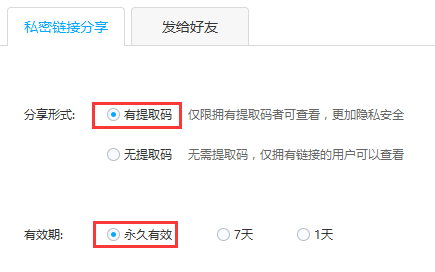 将所有其他材料保存到一个文件夹中，文件夹以 “XXXX志愿服务”产出材料 的格式命名，文件夹中可以包括 “XXXX志愿服务”照片、“XXXX志愿服务”视频 等材料。以网盘链接“有提取码”的形式分享，设置有效期“永久有效”。网盘分享链接提取码二维码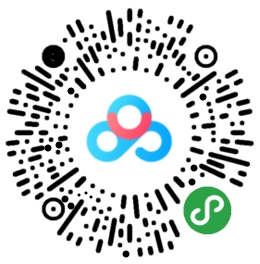 （如有可提供）报告发表1发表题名发表作者发表时间文章链接2发表题名发表作者发表时间文章链接